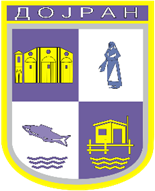 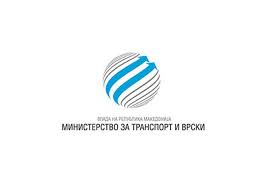 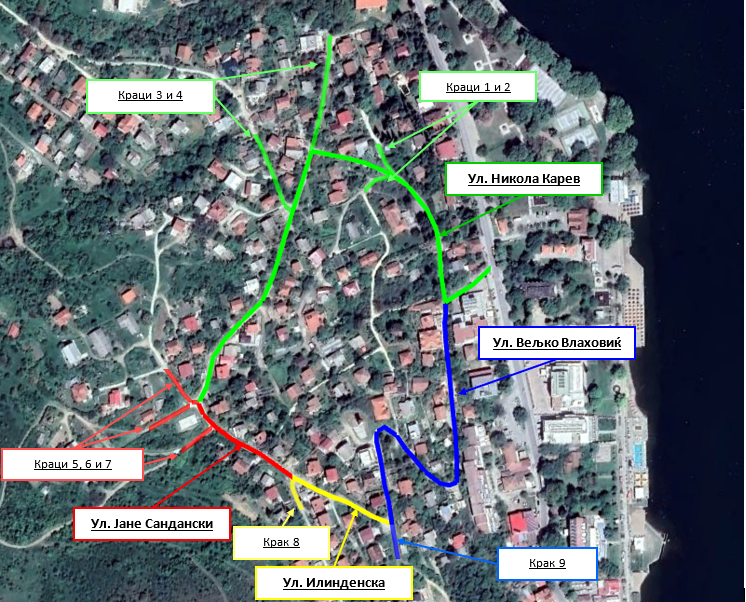 Ноември, 2023Изработил:М-р Славјанка Пејчиновска-Андонова, Инженер за животна средина Експерт за животна средина и социјални аспекти Проект за поврзување на локални патишта – Единица за имплементација на  проектотСликиСлика 1 Локација на локални улици и краци во н.м. Стар Дојран во Општина Дојран	8Слика 2 Сегашни услови на локалните улици во н.м. Стар Дојран во Општина Дојран	9Слика 3 Локација на река Дојранското Езеро во однос на проектната локација	14Слика 4 Микролокација на проектната локација во Општина Дојран	14Слика 5 Сува Река во однос на проектната локација	15ПрилозиПрилог 1: Формулар за поднесување коментари	56Прилог 2: Образец за поплаки за целиот период на спроведување на проектот	58Прилог 3: Решение за одобрување на Елаборат за заштита на животната средина од Општина Дојран за локалните улици „Никола Карев“, „Јане Сандански“, „Илинденска“ и „Вељко Влаховиќ“ во н.м. Стар Дојран во Општина Дојран	60КратенкиВоведПатната инфраструктура во Република Северна Македонија се состои од државни (магистрални и регионални) и локални патишта, од кои приближно 65% од вкупната должина на сите патишта отпаѓа на локални. Магистралните и регионалните патишта се под ингеренција на институциите и претпријатијата на државно ниво, додека за локалните патишта надлежни се локалните власти (општините).Локалната патна мрежа е во лоша состојба, како резултат на незадоволителното одржување на патиштата заради недостигот на финансии, главно заради недоволните инвестиции во секторот транспорт. Главна причина за лошата состојба на локалните патишта е тоа што секој регион (или општина) на Република Северна Македонија управува со различни финансиски капацитети, поради што, одредени региони немаат доволно финансиски средства за надградба/рехабилитација  на постојните патишта што водат до болници, училишта и пазари, така што ова прашање носи и социјални проблеми.За целите на рехабилитација  на постојната локална патна инфраструктура (урбаните/руралните улици, локалните патишта), пешачките патеки, уличното осветлување, одводнувањето и градењето на капацитетите на општинската администрација, инвестиција од 70 милиони евра заем обезбедени од Светската банка ќе биде реализирана преку Министерството за транспорт и врски преку Проектот за поврзување на локалните патишта (ППЛП). Компонентата за градење на капацитетите во рамките на ППЛП ќе обезбеди непречено спроведување на проектот и ќе ги зајакне човечките ресурси на локално и национално ниво за подобро планирање и спроведување на идните проекти, како и вклучување на прашањата поврзани со животната средина и социјалните аспекти и барањата на стандардите на Светска Банка за животна средина и социјални аспекти, во најрана фаза на проектот.Се организираат специфични обуки за мапирање на засегнатите страни и развој на План за вклучување на засегнатите страни (ПВЗС), подготовка и имплементација на Акционен план за раселување (АПР), подготовка и надзор на ПУЖССА и К.Л. за ПУЖССА и надзор на Процедурите за управување со трудот (ПУТ).Еколошка категоријаЗа решавање на потенцијалните еколошки и социјални аспекти за Проектот, во октомври 2019 година беше изготвена Рамка за управување со животната средина и социјалните аспекти (РУЖССА)  (како дел од ППЛП на МТВ), од страна на Експерт за животна средина и социјални аспекти (ЕЖССА), што е во согласност со барањата на Светската банка. РУЖССА претставува алатка за Оцена и управување со еколошките и социјалните стандарди, што овозможува спроведување на длабинска анализа на еколошките и социјалните аспекти.Прелиминарниот скрининг според класификацијата на ризик на Светска банка утврди две категории на ризик на под-проектите: со значителен или со умерен ризик, за кои треба да се подготват различни инструменти според задолжителната анализа (due diligence).„Проектите со значителен ризик“ бараат изработка на ПУЖССА, специфични за конкретната локација, кои треба да содржат информации специфични за конкретната локација, како и мерки за ублажување и План за следење. „Проектите со умерен ризик“ бараат изготвување на Контролна листа за ПУЖССА, со која се утврдуваат потенцијалните можности за подобрување на животната средина и се препорачуваат мерки на превенција, минимизирање и ублажување на неповолните еколошки и социјални влијанија.Табела 1 Еколошки скрининг за под-проектите на ППЛППо разгледување на техничката документација, извршената теренска посета на локацијата и разговорите со вработените во општината, земајќи го предвид опкружувањето на трасата, видот на активностите предвидени во рамките на Основниот проект, чувствителните рецептори долж улиците и Елаборатот за заштита на животната средина изработен за овој проект, беше направена оценка и од страна на Специјалистот за животна средина и социјални аспекти беше подготвена Листата за проверка на животната средина и социјалните аспекти. Во рамките на Листата за проверка на животната средина и социјалните аспекти, Специјалистот за животна средина и социјални аспекти утврди дека проектот е класифициран како „проект со умерен ризик“ и дека е потребно да се изработи Контролна листа на ПУЖССА како инструмент за целосна анализа и оценка.Локација на проектотПроектните активности за реконструкција на локалните улици „Никола Карев“, „Јане Сандански“, „Илинденска“ и „Вељко Влаховиќ“ со улични краци во населба Стар Дојран ќе се одвиваат во Општина Дојран. Општина Дојран се наоѓа во југоисточниот дел на Република Северна Македонија. Општината граничи со Општина Богданци на запад, со Општина Валандово на север и со Република Грција на исток и југ. Според последниот национален попис од 2021 година, Општина Дојран има вкупно население од 3.084 жители.Секоја од улиците е поврзана со претходната, односно четирите улици формираат меѓусебна мрежа. Секоја улица од горенаведените има краци кои служат како пристап до објектите за домување. И краците се предмет на овој проект. Вкупната должина на улиците изнесува 1.156,73 m, а нивните краци изнесуваат вкупно 413,77 m. Сите проектни улици се со ширина помала од 5,5 m, што налага да се обезбеди еднонасочен режим на сообраќај низ целата улична мрежа. Ширината на постоечките краци варира помеѓу 2 и 4 m. Улиците се асфалтирани и во употреба долги години и се во многу лоша состојба со различни оштетувања, што го отежнува движењето на локалното население. Одводнувањето на улиците се решава со одведување на површинските води со надолжниот и попречниот наклон. Предметната улична мрежа во Стар Дојран се состои од неколку улици, сите со ширина под 5,5 метри, што бара да се воведе еднонасочен режим на сообраќај. На локалните улици во прашање нема сообраќајна сигнализација. Не се предвидува нивно проширување, согласно Основниот проект. Вдолж проектните улици лоцирани се главно индивидуални куќи, како и сместувачки капацитети (апартмани, вили, и сл.). Улица „Никола Карев“ со краци 1, 2, 3 и 4Локалната улица е со должина од 536,0 m и вкупна должина од 794,45 m со краците 1, 2, 3 и 4. Улицата „Никола Карев“ е со променлива ширина од околу 3,5 m. Проектната улица се протега од крстосницата со улицата „Маршал Тито“ до крстосницата со улицата „Јане Сандански“.Улица „Јане Сандански“ со краци 5, 6 и 7Локалната улица „Јане Сандански“ е со должина од 122,91 m, а вкупна должина од 225,74 m, вклучувајќи ги краците 5, 6 и 7. Нејзината ширина изнесува 4 m. Трасата започнува од крстосницата со улицата „Никола Карев“ и завршува на крстосницата со улицата „Илинденска“.Улица „Илинденска“ со крак 8Должината на проектната улица е 111,36 m и 145,72 m, сметана со крак 8. Ширината долж улицата изнесува 3,2 m. Трасата на улицата „Илинденска“ започнува на крстосницата со улицата „Јане Сандански“ и завршува на крстосницата со улицата „Вељко Влаховиќ“.Улица „Вељко Влаховиќ“ со крак 9Должината на улицата „Вељко Влаховиќ“ е 386,46 m и 422,59 m, сметана со крак 9. Ширината долж улицата изнесува 3 m. Трасата на улицата започнува на крстосницата со улицата „Илинденска“ и завршува на крстосницата со локалната улица „Никола Карев“.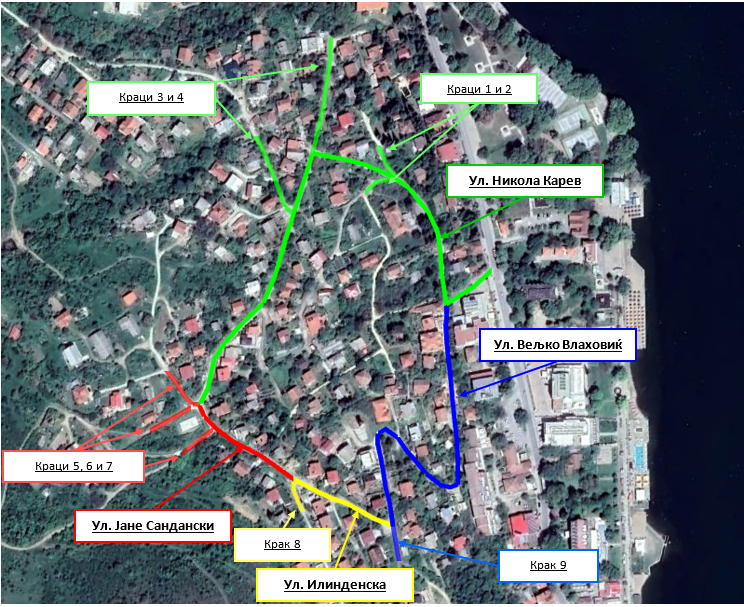 Слика 1 Локација на локални улици и краци во н.м. Стар Дојран во Општина ДојранСегаѓната состојба на локалните улици и уличните краци при посетата на лице место на 02.11.2023 година спроведена од персонал од општина Дојран е прикажана на Слика 2.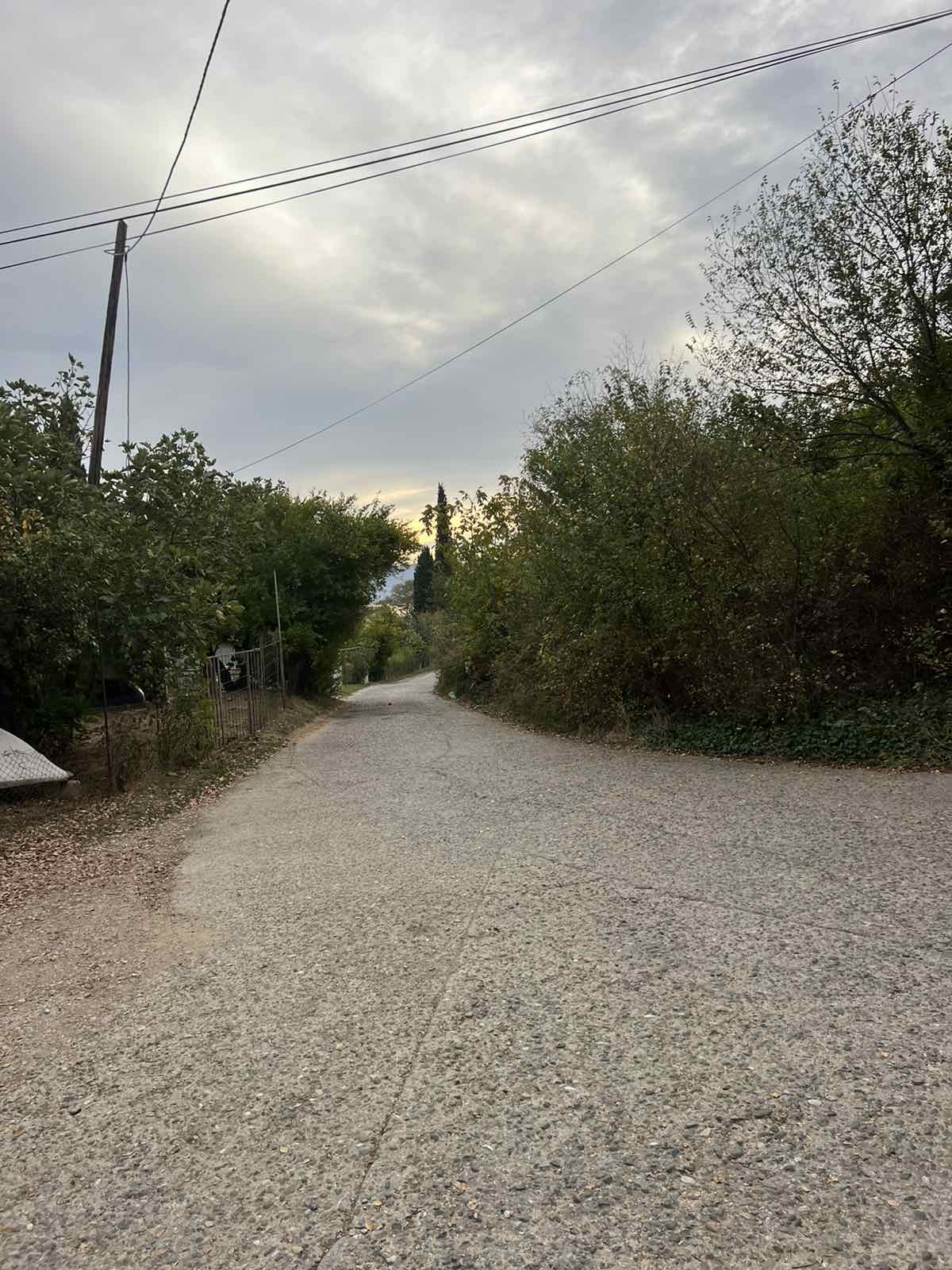 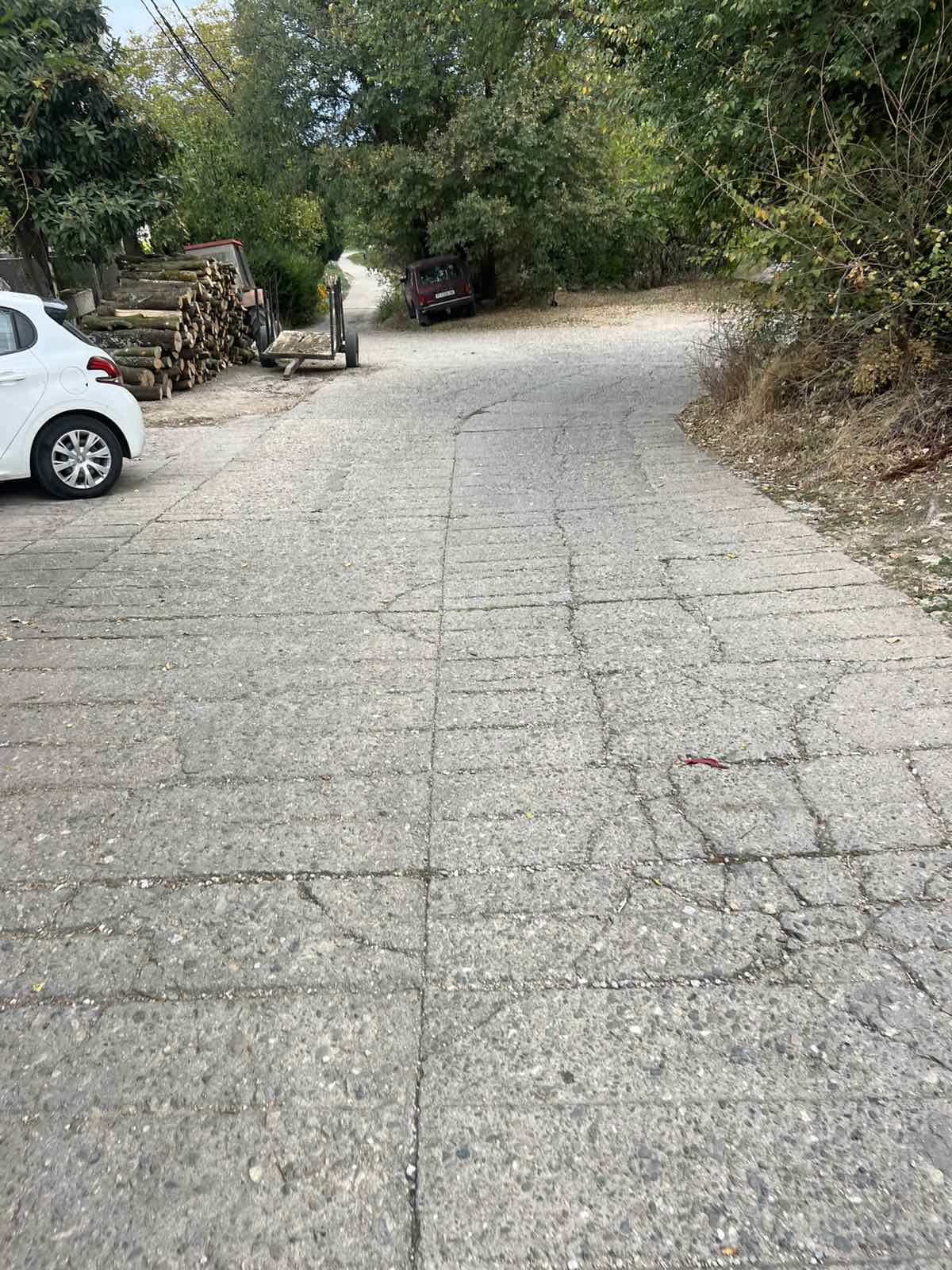 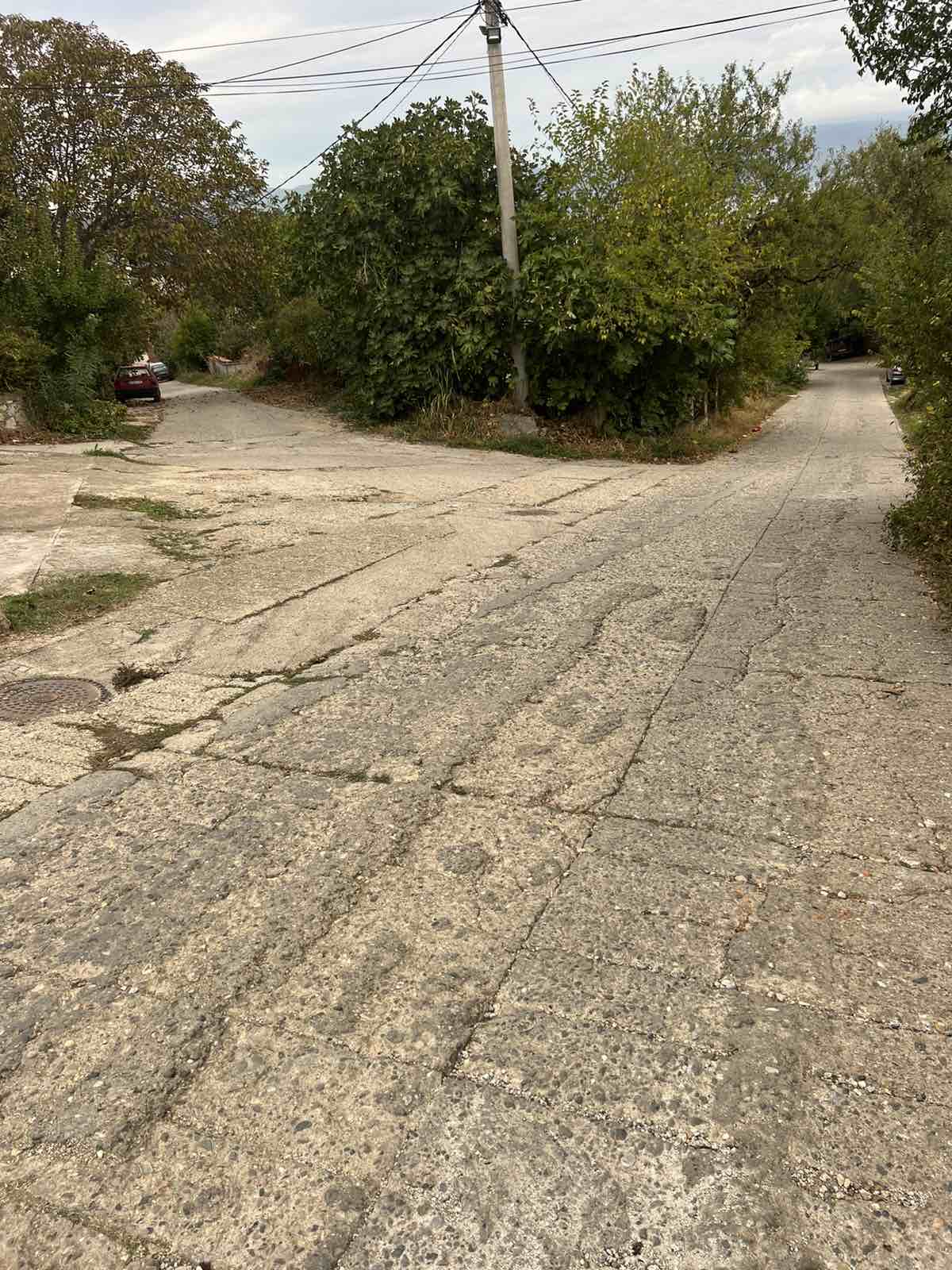 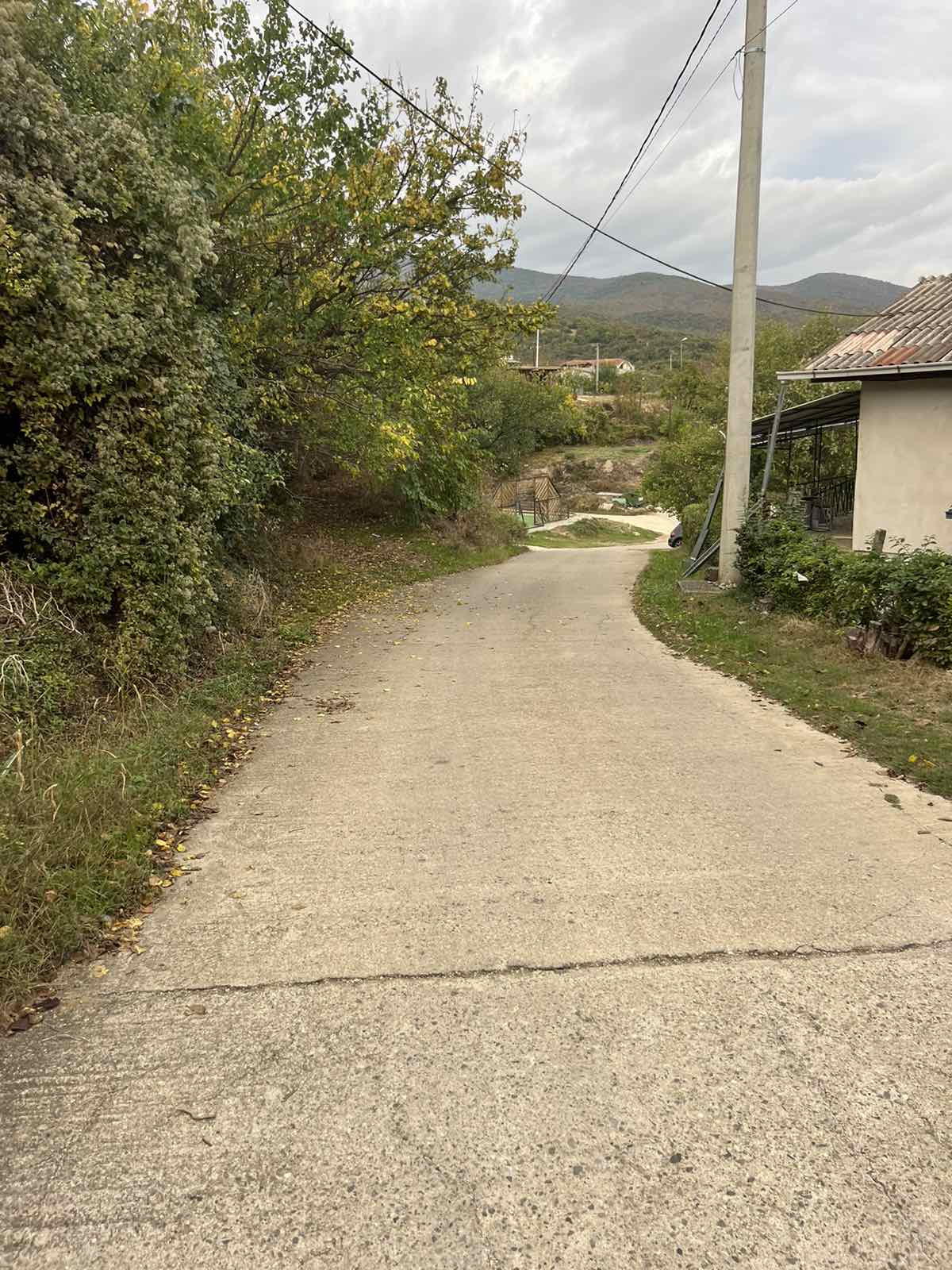 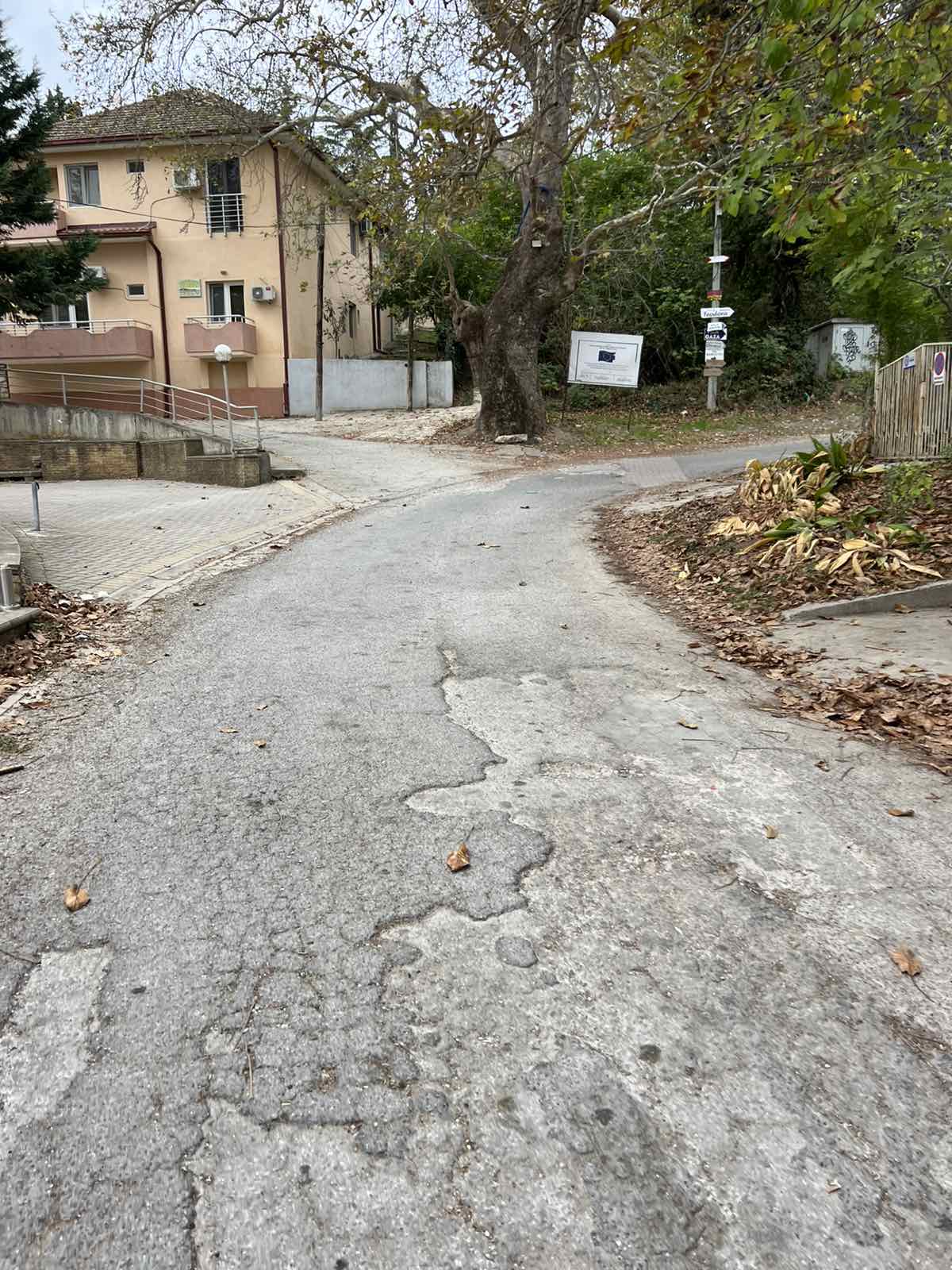 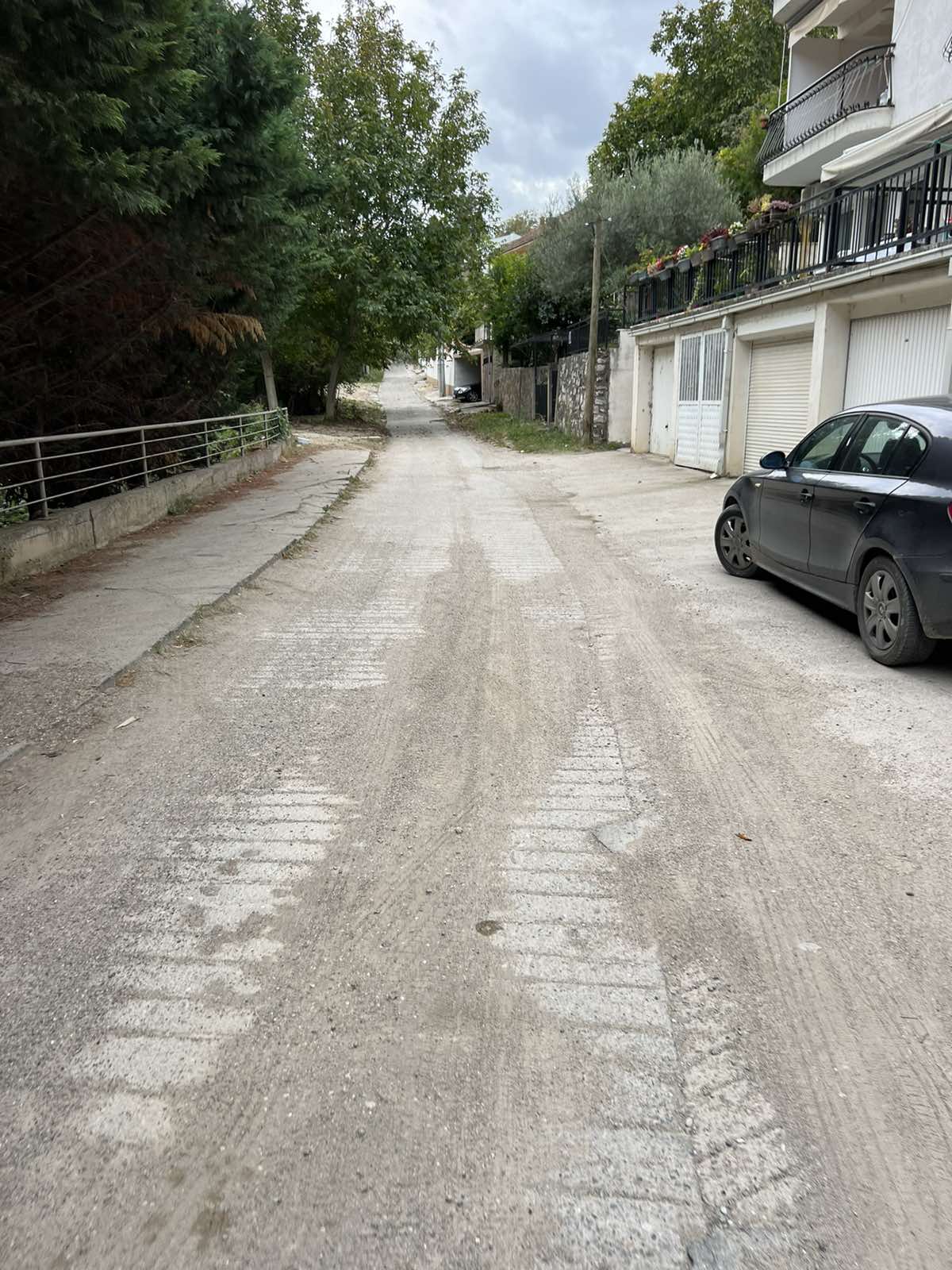 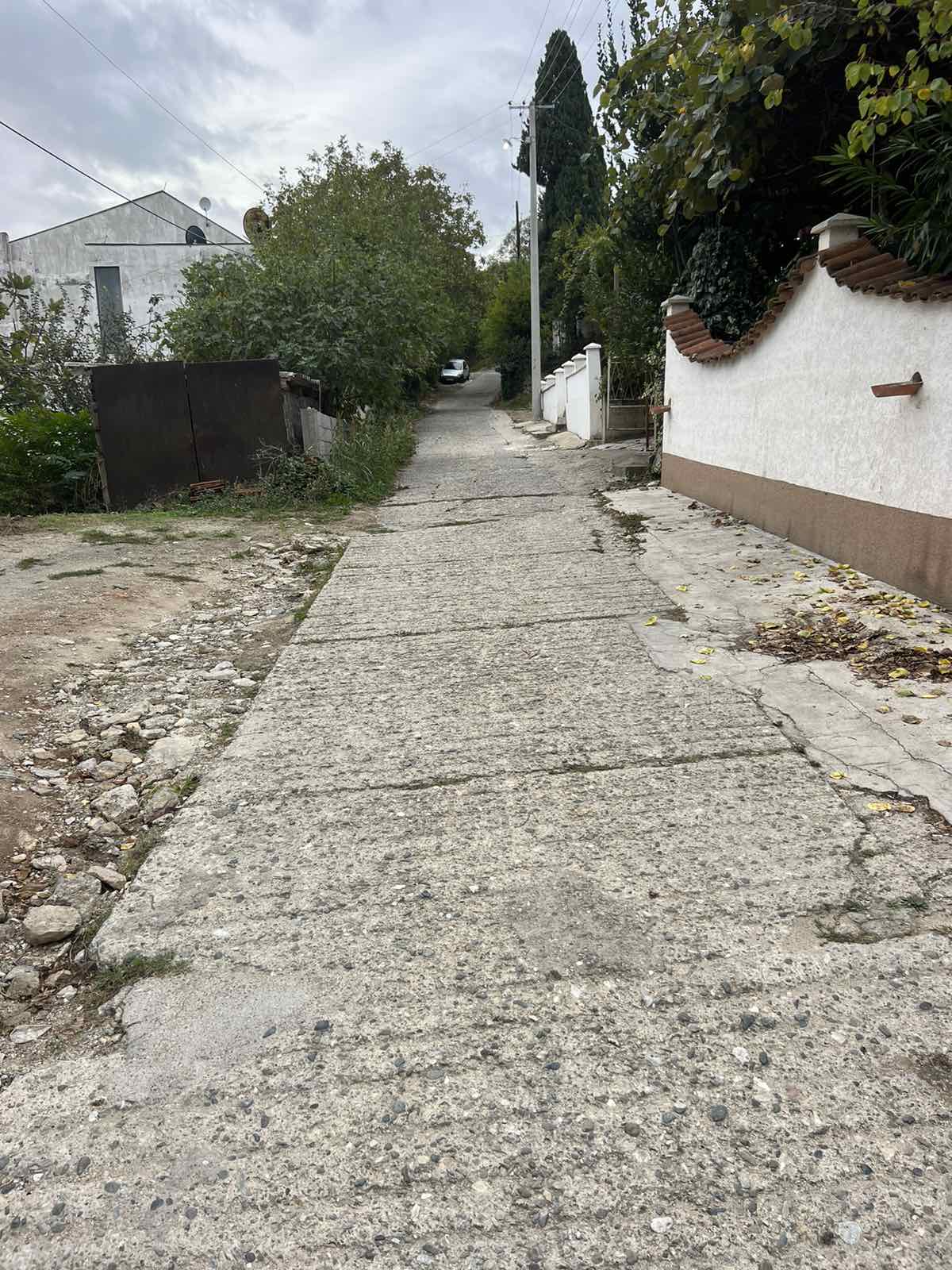 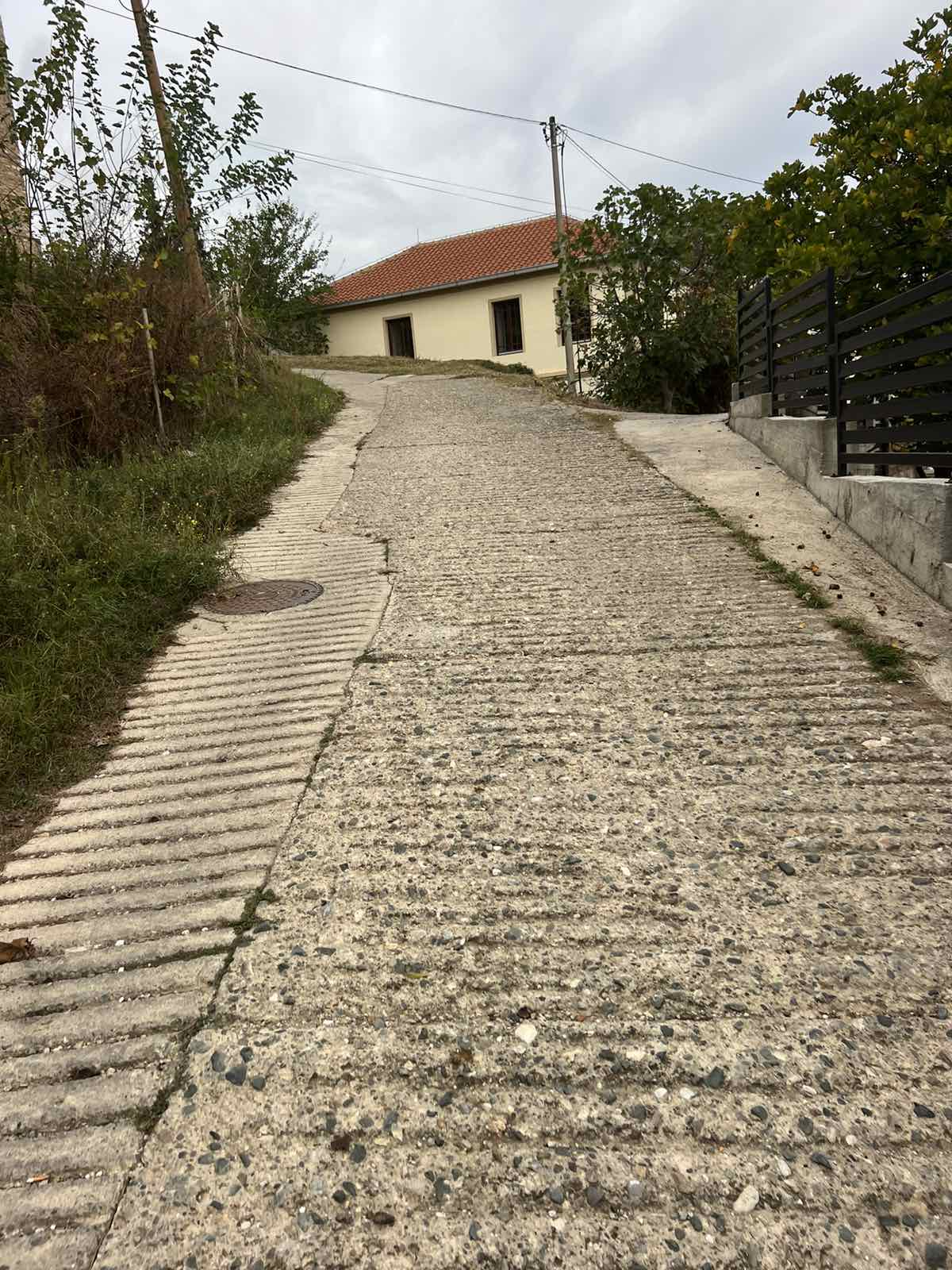 Слика  Сегашни услови на локалните улици во н.м. Стар Дојран во Општина ДојранОбезбедувањето на навремени информации за сите засегнати страни, вклучително и луѓето кои живеат покрај проектните улици, сопствениците и луѓето (туристите) кои ги посетуваат вилите и апартманите во текот на летната сезона и луѓето кои ги посетуваат и работат во угостителските и сместувачките капацитети пред почетокот на активностите за реконструкција е од суштинско значење за организирање на нивните секојдневни активности. Изведувачот треба ја земе во предвид локацијата на улиците кои формираат мрежа во населбата, и да ги организира проектните активности на начин на кој кумулативните влијанија ќе бидат сведени на минимум и најважно работите да се изведуваат на безбеден и непрекинат начин.Согласно Основниот проект и извршената теренска посета од страна на вработени во Општина Дојран на 02.11.2023, покрај проектната улица не беа забележани дрвја кои би требало да се сечат, бидејќи не е предвидено проширување на улиците. Доколку се појави потреба за сечење дрвја во фазата на реконструкција, Изведувачот е должен да го извести инженерот за надзор, ЕИП и општина Дојран, а одговорниот службеник од општината мора да изготви План за обнова каде што надоместокот за исечените дрвја ќе биде 1:3. Спроведувањето на Планот за ревегетација општина Дојран мора да го изврши за време или по завршувањето на градежните работи.Целта на спроведувањето на предвидените активности на реконструкција за проектните делници е да се олесни движењето на локалното население, да се зголеми безбедноста во сообраќајот и подобрена поврзаност со останатата сообраќајна инфраструктура во населените места на Општината.Што се однесува до безбедноста во сообраќајот, моментално нема соодветна вертикална и хоризонтална сигнализација на проектната локација. Согласно Законот за животна средина, овој проект спаѓа во поглавјето XI – Инфраструктурни проекти, точка 1 Реконструкција на локални улици „Никола Карев“, „Јане Сандански“, „Илинденска“ и „Вељко Влаховиќ“ со краци во н.м. Стар Дојран во Општина Дојран потребно да се изработи Елаборат за животна средина за реконструкција на четирите улици. Општина Дојран во моментов го подготвува Елаборатот за животна средина. Бидејќи моментално се подготвува Елаборатот за животна средина нема Решение за одобрување на истиот.Тендерското досие се состои и од Извештајот за ОВЖС (според националното законодавство) и од Контролната листа на План за управување со животната средина и социјалните аспекти (ПУЖССА) (според Светска Банка и Еколошките и социјални стандарди). Во случај да има разлика во презентираните еколошки и социјални мерки, ќе преовладуваат повисоките стандарди или построгите мерки.Изведувачот врз основа на тендерското досие (вклучувајќи го Елаборат за заштита на животната средина и Контролната листа на ПУЖССА) ќе го подготви К.Л. за ПУЖССА , вклучувајќи ги сите потребни под-планови (на пр. ПУГ, ПУС, ПБЗР, ПУО итн).Детален опис на проектните активности дадени во Основниот Проект за реконструкција локални улици „Никола Карев“, „Јане Сандански“, „Илинденска“ и „Вељко Влаховиќ“ со краците и Сообраќајниот проект, е даден подолу во следниот текст.Под-проектните активности за реконструкција на локалната улица „Никола Карев“ со краците 1, 2, 3 и 4 во н.м. Стар Дојран во Општина Дојран со вкупна должина од 794,5 m ги опфаќаат следните активности:Припремни работиОбележување и осигурување на трасата – 794,5 m;Расчистување на трасата – 794,5 m;Рачно рушење на бетон со дебелина до 20 cm – 2.700,0 m;Сечење на асфалтна конструкција – 31,0 m;Рачно премачкување на споевите помеѓу стар и нов асфалт со битуменска емулзија PB – 200 – 31,0 m;Нивелирање на шахти – 1 парче;Спроведување и одржување на привремена шема за управување со сообраќајот и изведување работи на патишта според одобрениот План за управување со градежен сообраќај;Долен стројМеханички ископ на земја со утовар и транспорт до локација/депонија назначена од Општината – 1.012,6 m3;Изработка на насип од земјен материјал – 40,3 m3;Поставување на постелка – 2.803,6 m2.Горен стројНабавка, транспорт и вградување на тампон слој со материјал од кршен камен – 527,7 m3;Поставување на битуменски носечки слој d = 7 cm – 2.850,0 m2;Изработка на берми од земјен материјал – 1.588,9 m2;Спроведување на шема за управување со сообраќајот (ознаки на патишта, сообраќајни знаци и опрема);Под-проектните активности за реконструкција на локалната улица „Јане Сандански“ со краците 5, 6, и 7 во н.м. Стар Дојран во Општина Дојран со вкупна должина од 225,7 m ги опфаќаат следните активности:Припремни работиОбележување и осигурување на трасата – 225,7 m;Расчистување на трасата – 225,7 m;Рачно рушење на бетон со дебелина до 20 cm – 800,0 m;Сечење на асфалтна конструкција – 8,0 m;Рачно премачкување на споевите помеѓу стар и нов асфалт со битуменска емулзија PB – 200 – 8,0 m;Нивелирање на шахти – 1 парче;Спроведување и одржување на привремена шема за управување со сообраќајот и изведување работи на патишта според одобрениот План за управување со градежен сообраќај;Долен стројМеханички ископ на земја со утовар и транспорт до локација/депонија назначена од Општината – 223,5 m3;Изработка на насип од земјен материјал – 5,5 m3;Поставување на постелка – 808,0 m2.Горен стројНабавка, транспорт и вградување на тампон слој со материјал од кршен камен – 146,3 m3;Поставување на битуменски носечки слој d = 7 cm – 850,0 m2;Изработка на берми од земјен материјал – 451,5 m2;Спроведување на шема за управување со сообраќајот (ознаки на патишта, сообраќајни знаци и опрема);Под-проектните активности за реконструкција на локалната улица „Илинденска“ со крак 8 во н.м. Стар Дојран во Општина Дојран со вкупна должина од 145,7 m ги опфаќаат следните активности:Припремни работиОбележување и осигурување на трасата – 145,7 m;Расчистување на трасата – 145,7 m;Рачно рушење на бетон со дебелина до 20 cm – 500,0 m;Сечење на асфалтна конструкција – 5,0 m;Рачно премачкување на споевите помеѓу стар и нов асфалт со битуменска емулзија PB – 200 – 5,0 m;Нивелирање на шахти – 3 парчиња;Спроведување и одржување на привремена шема за управување со сообраќајот и изведување работи на патишта според одобрениот План за управување со градежен сообраќај;Долен стројМеханички ископ на земја со утовар и транспорт до локација/депонија назначена од Општината – 149,1m3Изработка на насип од земјен материјал – 2,8 m3;Поставување на постелка – 504,1 m2.Горен стројНабавка, транспорт и вградување на тампон слој со материјал од кршен камен –89,4m3;Поставување на битуменски носечки слој d = 7 cm – 520,0 m2;Изработка на берми од земјен материјал – 291,4 m2;Спроведување на шема за управување со сообраќајот (ознаки на патишта, сообраќајни знаци и опрема);Под-проектните активности за реконструкција на локалната улица „Вељко Влаховиќ“ со крак 9 во н.м. Стар Дојран во Општина Дојран со вкупна должина од 422,6 m ги опфаќаат следните активности:Припремни работиОбележување и осигурување на трасата – 422,6 m;Расчистување на трасата – 422,6 m;Рачно рушење на бетон со дебелина до 20 cm – 1.330,0 m;Сечење на асфалтна конструкција – 3,0 m;Рачно премачкување на споевите помеѓу стар и нов асфалт со битуменска емулзија PB – 200 – 3,0 m;Нивелирање на шахти – 7 парчиња;Спроведување и одржување на привремена шема за управување со сообраќајот и изведување работи на патишта според одобрениот План за управување со градежен сообраќај;Долен стројМеханички ископ на земја со утовар и транспорт до локација/депонија назначена од Општината – 413,5 m3;Изработка на насип од земјен материјал – 19,0 m3;Поставување на постелка – 1.343,4 m2.Горен стројНабавка, транспорт и вградување на тампон слој со материјал од кршен камен – 238,1m3;Поставување на битуменски носечки слој d = 7 cm – 1,400,0 m2;Изработка на берми од земјен материјал – 845,2 m2;Спроведување на шема за управување со сообраќајот (ознаки на патишта, сообраќајни знаци и опрема);По локалните улици за кои станува збор, има куќи кои го оневозможуваат зголемувањето на ширината на коловозот. Поради немање можност да има тротоари за пешаци ќе се воведе еднонасочен режим на сообраќај и површината на улицата ќе се користи истовремено и од возила и од пешаци, поради што соодветна сообраќајна сигнализација и ограничување на брзината од 30 км/ч. ќе биде инсталиран. По направена ревизија за безбедност ан сообраќај во август 2023 година, ревизорскиот тим предлага дополнителна мерка за безбедност во сообраќајот со воведување област на мирен сообраќај.Сообраќајната проектна документација со План за управување со сообраќајот (ознаки на патишта, сообраќајни знаци и опрема) за локалните улици се подготвуваат од страна на Општина Дојран.За време на спроведувањето на проектот ќе се употребуваат следните материјали: бетон, асфалт, кршен камен, рабници, битуменски носив слој итн.За да се осигура дека потенцијалните ризици за безбедноста на патиштата за учесниците во сообраќајот и за погодените заедници се спречени и ублажени, ќе се спроведе Контрола на безбедноста на патиштата од независен квалификуван тим ревизори ангажиран од ЕИП (ревизија пред предавање на улиците во употреба). За спроведената Контрола на безбедноста на патиштата ќе биде изготвен формален Извештај во кој ќе бидат презентирани утврдените пропусти и недостатоци во безбедноста на патиштата како и препораките за нивно отстранување или намалување на нивното негативно влијание врз безбедноста на сообраќајот. Контрола на безбедноста на патиштата за овој инфраструктурен проект ќе се спроведе во фазата пред предавање на улиците во употреба.Најблиското водно тело е природното езеро Дојранско Езеро, на оддалеченост од околу 150 m источно од најблиските проектни улици („Никола Карев“ и „Вељко Влаховиќ“). Дојранското Езеро е еутрофично езеро, поради големото производство на органска материја. Животинскиот свет е претставен од безрбетници (праживотни-едноклеточни животни, сунѓери, црви, мекотели, членконоги, инсекти и др.), како и претставници од ’рбетниците (риби, водоземци, влекачи, птици и цицачи). Езерото е домаќин на неколку ендемични видови и под-видови риби, како и 11 ендемични безрбетници и многу заштитени видови птици. Повеќе од 100 единки на Pelecanus crispus (далматински пеликан) се поддржуваат секоја година во периодот од ноември до март. Ова подрачје, согласно националната регулатива е прогласено за Споменик на природата (III категорија на заштитено подрачје) во 2011 година. Во меѓународни рамки, езерото претставува значајно подрачје за растенија (ЗПР) и значаен орнитолошки локалитет (ЗОЛ), а во 2008 година е прогласено за Рамсарско подрачје. Дел e од Балканскиот зелен појас, но и од проектот CORINE за класификација на живеалиштата на европскиот континент кои се од големо значење за зачувување на природата. 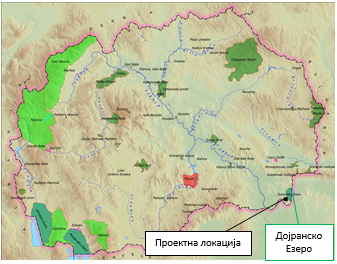 Слика  Локација на река Дојранското Езеро во однос на проектната локацијаИако локалните улици на проектната локација во н.м. Стар Дојран се наоѓаат во непосредна близина на Дојранското Езеро, проектните активности се со ограничени влијанија поради вклучени лесни работи (на пример, сечење асфалт како и поставување нов асфалт), така што примената на добрата градежна практика со превентивни мерки за зачувување на биолошката разновидност (флора, фауна и живеалишта) би биле доволни за да се избегнат поголеми влијанија.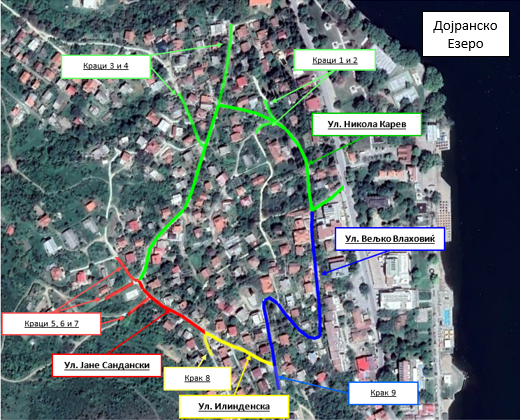 Слика  Микролокација на проектната локација во Општина ДојранВо пошироката околина на проектната локација тече реката „Сува“, на растојание од приближно 5,9 km северно од истата. Поради големата оддалеченост на проектната локација, спроведувањето на проектните активности нема да има негативно влијание врз ова водно тело.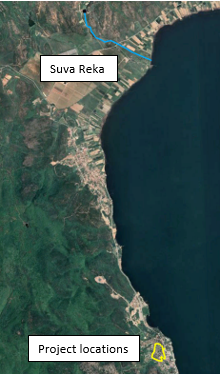 Слика  Сува Река во однос на проектната локацијаПотенцијални влијанија врз животната средина и социјалните аспектиСе очекува потенцијалните ризици и влијанија на реализацијата на ППЛП за проекти од помал обем, да бидат привремени и/или реверзибилни, со мала магнитуда и специфични за конкретната локација. Тие влијанија се поврзани со:Бучава и вибрации; Прашина и емисии на гасови;  Создавање различни видови неопасен отпад, како и мали количини на опасен отпад;Потенцијално загадување на почвата и водните ресурси (инцидентни истекувања на моторни масла, средства за подмачкување, гориво, итн …);  Можно привремено нарушување на тековниот сообраќај (со почеток на проектните активности во текот на денот кога населението ќе ја користи улицата); Безбедност во сообраќајот;Безбедност и здравје на заедницата;Пристап до домовите на луѓето кои живеат покрај улицата, како и до сместувачките капацитети за туристите, особено во летниот период (Јуни-Септември);Безбедност и здравје при работа на луѓето кои ја користат улицата особено оние кои живеат вдолж улицата и кои ги посетуваат сместувачките капацитети;Локално негативно влијание врз почвата и водите;Привремено користење на земјиште доколку е потребно.За под-проектот не е предвидена експропријација бидејќи земјиштето каде што се наоѓаа  локалната улица е во државна сопственост. Според Основниот проект и извршената теренска посета на улицата каде што се планирани проектните активности, не се забележани илегални објекти.За потребите на Изведувачот за привремено поставување на машини и опрема на локација во непосредна близина на проектот што е во приватна сопственост (доколку има потреба), потребно е да се потпише Договор со сопственикот на парцелата за времено користење на земјиштето за време на периодот на спроведување на проектот. Изведувачот ќе даде предност на земјиште која има непропустлива површина за паркирање со површинско собирање на истекување и поврзување со третман/канализација, доколку постои.  Договорот ќе ги дефинира роковите и обврските за користење на земјиштето или други простории (на пр. гаража, простор за складирање, итн.) во согласност со оваа Контролна листа на ПУЖССА и  подготвената РПР за ППЛП. Покрај тоа, целиот надоместок ќе биде платен од страна на Изведувачот пред пристапот до соодветното земјиште.На Изведувачот не му е дозволено да зазема земјиште од трета страна, без претходна писмена согласност од третата страна (на пример, Договор). Секоја штета на трети лица предизвикана од страна на Изведувачот ќе биде компензирана единствено од страна на Изведувачот.Цел на Контролна листа ПУЖССАКонтролна листа на ПУЖССА се користи за проектите за Реконструкција  на локалните патишта - едноставни, помалку ризични под-проекти, кои обично се состојат само од промена на асфалтот или дренажа на локалниот пат. Контролна листа на ПУЖССА претставува „прагматична добра практика“ и е осмислен така што да биде лесен за употреба и компатибилен со стандардите за животна средина и социјални аспекти на СБ. Овој документ ќе помогне во оценувањето на потенцијалните влијанија врз животната средина и социјалните аспекти поврзани со предложениот под-проект, во утврдувањето на потенцијалните можности за подобрување на животната средина и социјалните аспекти и во препорачувањето на мерки за превенција, сведување на минимум и ублажување на неповолните еколошки и социјални влијанија.Контролната листа на ПУЖССА е документ кој е составен дел на тендерската документација. Процесот на проектирање и спроведување на работите предвидени во под-проектот се одвива во три фази:1)	Фаза на општа идентификација и опсег, во која ќе се извршат потребните работи на Реконструкција на патиштата. Во оваа фаза може да се утврдат потенцијалните негативни/неповолни влијанија, врз основа на извршените работи. Деловите 1, 2 и 3 се изработени како нацрт-верзија. Вториот дел од Контролната листа на ПУЖССА ги содржи сите типични активности и нивната поврзаност со типичните еколошки проблеми и соодветните мерки на ублажување.	2) Оваа фаза ги содржи техничките спецификации на проектот и процената на трошоците за градежни работи и другите услуги поврзани со под-проектот. Во оваа фаза се дефинира тендерот, доделувањето на договорите за изведување на работите и обврските утврдени во договорот на Изведувачот. Пред да биде објавен тендерот, Контролната листа на ПУЖССА  треба да се објави за јавноста и да се финализира. Контролната листа на ПУЖССА  е незаменлив дел од тендерската и договорната документација. 3)	Во текот на фазата на спроведување (фаза на градба), Изведувачот ги спроведува мерките на ублажување и следење пропишани во Контролна листа на ПУЖССА, додека на соодветната локација се обезбедува сообразност со еколошките и социјалните стандарди (Контролна листа на ПУЖССА и регулативата за животна средина, здравје и безбедност (БЗР)) и другите квалитативни критериуми, а нивната примена ја проверува/надгледува Надзорен инженер, кој го вклучува надзорниот тим на инженери на локациите и дополнително надзорниот службеник ангажиран на проектот од страна на администрацијата на Општината;За време на фазата на изградба на проектот, мерките за ублажување и мониторинг напишани во Списоците за проверка на ПУЖССА се спроведуваат од страна на Изведувачот. Усогласеноста на еколошките и квалитативните критериуми ја испитува надзорникот, односно инженерот. Усогласеноста со животната средина и социјалните аспекти на Изведувачот се докажува преку мониторинг и план за ублажување имплементирани на градежната локација. Сепак, целокупната одговорност за усогласеноста останува на Заемопримачот/ЕИП.Практичната примена на Контролната листа на ПУЖССА ќе се состои од реализација на Дел 1 во однос на обезбедувањето и документирањето на сите релевантни специфики на локацијата. Во вториот дел, активностите што треба да се преземат ќе се проверуваат според предвидениот вид на активност, а во третиот дел ќе се утврдат и ќе се применат параметрите за следење (Дел 3) во согласност со активностите прикажани во Дел 2. Мониторингот вклучува и надзор врз спроведувањето на планот за ублажување. Целосно пополнетата Контролна листа на ПУЖССА , прикажана во табела за секој вид работа, ќе биде прикачена како составен дел од тендерската постапка и договорите за изведување на работите и документ кој е аналоген на сите технички и комерцијални услови коишто договорните страни треба да ги потпишат. Врз основа на Контролната листа на ПУЖССА во фазата пред започнување на градежните активности, Изведувачот подготвува, а Надзорниот инженер одобрува карактеристичен за градежната локација ПУЖССА на Изведувачот (ПУЖССАИ).Примена на Контролна листа на ПУЖССАПо пополнувањето на Контролната листа за еколошки и социјален скрининг од страна на Експертот за животна средина и социјални аспекти, проектот се класифицира како „проект со умерен ризик”. Контролната листа на ПУЖССА  се користи за проекти кои опфаќаат само реконструкција на постојните локални патишта/улици (промена на асфалтниот слој и негова замена со нов, повторно поставување на тротоар, поправка на дупките, крпење и секакво друго средување на површината на патот.). Контролниот список  е поделен на 4 сегменти: Вовед, во кој се изложува проектот, со дефиниција на еколошката категорија и објаснување на концептот на Контролна листа на ПУЖССА;Дел 1 - Описен дел на проектот („пасош на локацијата“), во кој се дадени локацијата, законодавството, описот на проектот и процесот на јавна расправа; Дел 2 - Анализа на еколошкиот и социјалниот аспект на секоја активност преку прашања од затворен тип, проследено со мерки на ублажување за секоја активност;  Дел 3 - План за следење на активностите во трите фази: подготовка, фаза пред  започнување на изградбата, изградба и работење.Контролна листа на ПУЖССА за работите на реконструкција на улицата  ги содржи влијанијата врз животната средина и социјални аспекти и соодветните мерки на ублажување, со цел влијанијата врз животната средина (загадување на воздухот и водите и бучава) да се сведат на минимум. Списокот, исто така, нуди и практики на управување со опасен и неопасен отпад и мерки за контрола на испуштените супстанци на градежната локација. Во Контролната листа на ПУЖССА се дадени и чекори кои треба да се преземат во случај доколку на локацијата на реконструкција на улицата постојат или се пронајдени (предмети од културно или археолошко значење).Механизам на поплаки  ЕИП во рамките на МТВ воведе механизам за поплаки со кој ќе се осигура одговор на сите грижи и поплаки, особено од засегнатите страни и заедниците.Со цел добивање коментари од засегнатите страни (локалните граѓани и работниците на проектните локации), ЕИП воспостави постапка на механизам за поплаки кој вклучува образец за поплаки за фазата на изградба на проектот што ќе биде достапен во електронска форма на веб-страната на МТВ, веб-страната на општината и веб-страната на Изведувачите. Откако ќе се подготви нацрт-листата за проверка на ПУЖССА, специфична за локацијата, ќе биде објавена на официјалните веб-страници на општината и Министерството за транспорт и врски во период од 14 календарски дена. Во овој период засегнатите локални жители и другите засегнати страни би можеле да имаат шанса да го прочитаат документот и доколку имаат какви било прашања/коментари во врска со активностите за планирање, преку достапниот Формулар за поплаки би можеле да го испратат преку Е-пошта до назначеното одговорно лице за животна средина и социјални аспекти од ЕИП. Одговорното лице на ЕИП мора да одговори на примениот приговор во период од 15 календарски дена.Механизмот за решавање на поплаки ќе биде поставен на ниво на општина откако ќе бидат ангажирани изведувачот и инженерот за надзор. Пред отпочнување на градежните работи на терен, ќе се организира воведен состанок на кој детално ќе се разговара за целта и функцијата на Механизмот на поплаки. Исто така, општината ќе назначи одговорно лице-општински службеник и претставници од засегнатите локални заедници за Механизмот за поплаки кои ќе бидат активни во текот на периодот на изградба и тие ќе бидат поврзани со локалните засегнати лица и другите засегнати страни вклучени во активностите на Проектот.Образецот за поплаки кој може да се користи во фазата на изградба, е подготвен за локалното население (доколку се случи инцидент или оштетување на приватна сопственост) и за работниците (поплака за недостаток на заштитна опрема, зголемено работно време, работа без период за одмор, мобинг, сексуално вознемирување итн.) кои ќе бидат вклучени во градежните активности. Пред да се започне со градежни активности, Изведувачот треба да ги извести работниците за образецот за поплаки и можноста да ги искажат своите жалби и поплаки во врска со работењето на градилиштето. Локалното население ќе се запознае со оваа можност преку Информациите објавени на Информативната табла во рамките на месната заедница, веб-страницата на општината, преку локално радио или локална ТВ станица и средби на самата локација. ЕИП ќе обезбеди Механизмот за поплаки да може да одговори на сите грижи и поплаки, особено од засегнатите засегнати страни и ранливите групи. Треба да се преземат следниве чекори од страна на ЕИП/ Надзор и Изведувач, за да се обезбеди целосно функционирање на Механизмот за поплаки:Чекор 1: Евиденција за примени поплаки во регистарот на Механизмот за поплаки;Чекор 2: Издавање потврда на лицето кое ја поднело жалбата за приемот на истата во рок од 5 календарски дена;Чекор 3: Истражување на поплаката;Чекор 4: Решавање на жалбата во рок од 15 календарски дена од приемот на истата;Чекор 5:  Да се следи спроведувањето.Во случаи кога поплаката/жалбата е нецелосно пополнета или не е доволно јасна, ЕИП ќе помогне и ќе дава совети за формулирање / дополнување на поднесената жалба, за да може истата да стане јасна, за да може ЕИП да донесе одлука, која ќе биде во најдобар интерес на лицата засегнати од Проектот.Доколку ЕИП не е во можност да најде краткорочно решение на проблемите, тогаш ќе се изнајдат долгорочни корективни мерки за решавање на истите. Подносителот на жалбата ќе биде информиран за предложените корективни активности и за нивното следење во рок од 25 календарски дена по прифаќањето на поплаката. Во ситуација кога ЕИП не може да го реши конкретниот проблем преку механизмот за поплаки или доколку нема потреба од никакво дејствување, тогаш ќе обезбеди детално објаснување / оправдување за тоа зошто не е решено прашањето. Одговорот, исто така, ќе содржи објаснување за тоа како лицето / организацијата што ја покренала жалбата може да покрене поплака во случај исходот да не биде задоволителен. Во секое време, желителите можат да бараат други правни решенија во согласност со законската легислатива на Република Северна Македонија, вклучувајќи и формална судска жалба.Поплаките може да се дадат усно, преку телефон, во писмена форма (по пошта или e-пошта) или со пополнување на формуларот за поплаки (Прилог 2). Образецот за поплаки ќе биде достапен на веб-страницата на агенциите за имплементација на проектот (МТВ/ЕИП) заедно со јасни информации за тоа како повратни информации, прашања, коментари, загрижености и поплаки можат да бидат доставени од која било заинтересирана страна и информации во врска со управувањето со Механизмот за поплаки од ЕИП и во однос на постапката и роковите. Понатаму, на веб-страницата е дадена можност и електронски да се поднесе поплака. Со цел да се проследат поплаките добиени во рамките на проектот, се планира регистар на Механизмот за поплаки. Посебно номинираните членови на персоналот ќе водат записи за поплаки во регистарот на жалби. Ова ќе вклучува:Број на поплаки;Датум на приемот;Име на засегната страна, пол, возраст и контакт информации;Датум на признавање;Опис на поплака;Опис на преземените активности;Датум на решавање на поплаката.ЕИП ќе го споделува Регистарот за поплаки со СБ на месечно ниво (или по потреба).Следење и Известување За следење на одговорностите за животна средина и социјални аспекти, одговорните субјекти се наведени во Планот за следење (Дел 3).Во табеларните делови од документот, во детали јасно се објаснети мерките за ублажување и следење, со цел да се вклучат во договорите за изведба на работите. Мерките за ублажување кои се однесуваат на проектните активности вклучуваат, но не се ограничени на: употреба на Средства за лична заштита (СЛЗ) од страна на работниците на локацијата, спречување на загадувањето на воздухот, количината на вода што се користи за намалување на емисиите на прашина на локацијата и онаа која се испушта на локацијата, пречистувањето на отпадни води, одржување на прописни санитарни објекти за работниците, собирање на отпадот од различен вид (почва, метали, пластика, опасен отпад, т.е. остатоци од боја, хидраулични моторни масла), количествата на отпад, правилното организирање рути и објекти за одлагање или, секогаш кога е можно, повторна употреба или рециклирање на отпадот. Освен во делот 3, Надзорот на локацијата треба да провери и дали Изведувачот ги исполнува  мерките на ублажување од Делот 2 како и степенот на имплементација на мерките за ублажување.Доколку има неусогласености при спроведување на Контролна листа на ПУЖССА и/или се евидентирани во извештајот за следење, се активираат казните кои се претходно предвидени во договорот. Во екстремни случаи, во договорот е предвидено негово раскинување.Добра комуникација помеѓу сите инволвирани засегнати страни (Изведувач, Надзор, општинската администрација, ЕИП во МТВ и други релевантни лица од Општина Дојран) е многу значајна за обезбедување на континуирано извршување на проектните активности и успешно завршување на целокупниот проект.Мониторингот на животната средина за време на спроведувањето на проектот ќе обезбеди информации за клучните еколошки аспекти на проектот, особено за влијанијата на проектот врз животната средина и ефективноста на мерките за ублажување. Мониторингот и известувањето за усогласеноста со ПУЖССА листата за проверка за специфичната локација ќе бидат обезбедени од страна на ЕИП (специјалист за животната средина и социјалните аспекти) и надзорниот инженер. Специјалистот за животната средина и социјалните аспекти ќе биде одговорен да подготвува Извештаи за имплементација на ПУЖССА, вклучувајќи извештаи за усогласеност со животната средина и социјалните аспекти за напредокот на проектот. Надзорниот инженер ќе известува до ЕИП на месечна основа, а ЕИП ќе доставува Извештај за имплементација на ПУЖССА до СБ два пати годишно. За краткорочните активности, Извештајот за имплементација на ПУЖССА ќе се подготвува на секои шест месеци (најмалку еднаш пред завршување на проектните активности). Прифатлив извештај за имплементација и мониторинг на мерките за животната средина и социјалните аспекти од изведувачот или надзорникот на локацијата би бил услов за целосна исплата на договорните суми, исто како и техничките критериуми за квалитет или истражувањата за квалитет). Изведувачот ќе подготви, а инженерот ќе контролира, одобрува и доставува редовни Квартални извештаи за животната средина и социјалните аспекти до ЕПИ за секој под-проект. На крајот на проектот, Изведувачот ќе подготви, а инженерот ќе ги контролира, одобрува и доставува конечните (годишни) извештаи за животната средина и социјалните аспекти до ЕИП. ЕИП ќе ги достави овие извештаи до Банката.Прифатлив извештај за имплементација и мониторинг на мерките за животна средина и социјални аспекти од изведувачот или надзорникот на локацијата би бил услов за целосна исплата на договорно договорениот надомест, исто како и техничките критериуми за квалитет или истражувањата за квалитет.Во случај на инцидент или незгода, Изведувачот треба веднаш да ја извести ЕИП под МТВ за инцидентот или несреќата, за секое повредено или мртво лице, за каква било штета на животната средина, за видот на штетата, како и кога се случил инцидентот/несреќата, каде се случил и други релевантни информации. Паралелно, Изведувачот треба да го информира Трудовиот инспекторат за инцидентот/несреќата со повеќе детали во согласност со националната регулатива за здравствена заштита и безбедност.ЕИП при МТВ треба веднаш да го регистрира инцидентот/несреќата поврзана со проектот или доколку има влијание врз него, доколку има или може да има значителен негативен ефект врз животната средина (на пр. поголеми излевања на хемикалии, масла, горива итн.), погодените заедници, јавноста или работниците на градилиштето (на пр. професионални несреќи што може да резултираат со сериозни повреди, малолетници, повреди, смрт, падови, сообраќајни несреќи итн.). Доколку е можно, треба да се организира посета за мониторинг од страна на специјалистот за животна средина и социјални аспекти од ЕИП на локацијата каде што се случил инцидентот/несреќата. ЕИП треба да го пријави инцидентот/несреќата до раководителот на Работниот тим на Банката во рок од 24 часа во согласност со Алатката за одговор на еколошки и социјални инциденти (ESIRT) и дефинираните процедури за известување. ЕИП ќе обезбеди доволно детали во врска со инцидентот или несреќата, укажувајќи на итните мерки преземени за нејзино решавање, вклучувајќи било каква информација обезбедена од страна на кој било Изведувач/Подизведувач или надзорен инженер. Изведувачот е должен да го испрати Извештајот од Трудовиот инспекторат (кога е доставен од страна на органот) до ЕИП, известувајќи за состојбата на градилиштето (доколку е затворено или можат да продолжат со работа), спроведените мерки или планот кој треба да се спроведе во вид на активности кои следат со временска рамка за спроведување, со цел спречување на слични немили настани итн. ЕИП ќе ја информира СБ за наодите од Трудовиот инспекторат и статусот на градилиштето во рок од 24 часа по приемот на Извештајот од Трудовиот инспекторат. Специјалистот за животна средина и социјални аспекти при ЕИП ќе го следи спроведувањето на предложените последователни активности, предложени со цел спречување на слични настани.Контролна листа на ПУЖССА за работите за реконструкцијаЛиста на Планови  за управување со животната средина и социјалните аспекти при градење кои треба да бидат подготвени од страна на Изведувачот:План за управување со животната средина и социјалните аспекти на Изведувачот (ПУЖССАИ),План за управување со градилиште (ПУГ) (може да биде дел од целосната ПУЖССАИ)План за управување со сообраќајот (ПУС)План за подготвеност и одговор при итни случаи (ППОИС) (може да биде дел од целосната ПУЖССАИ) План за безбедност и здравје при работа (ПБЗР)План за управување со отпад (ПУО)План за ревегетација (ПР) (ако се бара)План за безбедност на заедницата (ПБЗ)Механизам за поплаки (GRMP) (може да биде дел од ПБЗ)Планови  за управување со животната средина и социјалните аспекти при градење мора да бидат подготвени во рок од 28 дена по потпишаниот договор помеѓу Министерството за транспорт и врски и Изведувачот. Плановите мора да бидат разгледани и одобрени од страна на  Надзорот за животна средина и аосцијалниа спекти и Надзорот за безбедност и здравје при работа, а прифатени од Експертите за животна средина и социјални аспекти при Единицата за имплементација на Проектот за позврување на локални патишта.Прилог 1: Формулар за поднесување коментари * Пополнување на полињата со лични податоци не е задолжителноПрилог 2: Образец за поплаки за целиот период на спроведување на проектотпотпис:	_______________________________дата:	_______________________________ЕиСЕколошки и СоцијалниОВЖСОцена на влијанието на животната срединаЕиСРЕколошка и социјална рамкаРУЖССАРамка за управување со животна средина и социјални аспектиПУЖССАПлан за управување со животна средина и социјални аспектиЕССЕколошки и социјални стандардиЕУЕвропска УнијаЗиБЗдравје и безбедностППЛППроект за поврзување на локални патишта  МЗЗПРМакедонско Здружение за заштита при работаПБМПодатоци за безбедност на материјалотМТВМинистерство за транспорт и врскиБЗРБезбедност  и здравје при работаЕИПЕдиница за имплементација со проектотЛЗОЛична заштитна опремаРМРепублика МакедонијаСБСветска БанкаСЗОСветска Здравствена ОрганизацијаВидови проектни активностиПотребни документи за оцена на животната срединаПрименливо во однос на:1Планови за управување со животната средина и социјалните аспекти (ПУЖССА ) за секоја поединечна надградба (под-проект)Работи за надградба на локалните патишта (интервенции во трупот и структурата на патот, како и замена на тротоар, при што, со работите на надградба ќе се интервенира заради зајакнување на трупот на патот и поставување нови тротоари).2Контролна листа за ПУЖССА  Рехабилитација на постојните локални патишта/улици (подобрување на состојбата на патот без менување на основните функционални карактеристики – менување на асфалтниот слој и негова замена со нов, крпење на ударни дупки и други работи за поправање на површината на патот, итн.)Контакт лице за примање и  одговарање на поплакиКонтакт информацииКонтакт информацииМТВ/ЕИПГ-ѓа Сашка Богданова-АјцеваE-mailsaska.roads.piu@gmail.com Тел. 070 858 039Општина ДојранГ-дин Мито ВелчевE-mail: velcevmito@yahoo.com     Тел. 070 328 125ДЕЛ 1: ИНСТИТУЦИОНАЛНИ И АДМИНИСТРАТИВНИ ПРАШАЊАДЕЛ 1: ИНСТИТУЦИОНАЛНИ И АДМИНИСТРАТИВНИ ПРАШАЊАДЕЛ 1: ИНСТИТУЦИОНАЛНИ И АДМИНИСТРАТИВНИ ПРАШАЊАДЕЛ 1: ИНСТИТУЦИОНАЛНИ И АДМИНИСТРАТИВНИ ПРАШАЊАДЕЛ 1: ИНСТИТУЦИОНАЛНИ И АДМИНИСТРАТИВНИ ПРАШАЊАДЕЛ 1: ИНСТИТУЦИОНАЛНИ И АДМИНИСТРАТИВНИ ПРАШАЊАЗемјаРепублика Северна МакедонијаРепублика Северна МакедонијаРепублика Северна МакедонијаРепублика Северна МакедонијаРепублика Северна МакедонијаИме на под-проектотПроект за поврзување на локалните патишта, Република Северна МакедонијаПроект за поврзување на локалните патишта, Република Северна МакедонијаПроект за поврзување на локалните патишта, Република Северна МакедонијаПроект за поврзување на локалните патишта, Република Северна МакедонијаПроект за поврзување на локалните патишта, Република Северна МакедонијаОпсег на под-проектот и на конкретни активностиРеконструкција на локалните улици „Никола Карев“, „Јане Сандански“, „Илинденска“ и „Вељко Влаховиќ“ со краци во н.м. Стар Дојран во Општина ДојранРеконструкција на локалните улици „Никола Карев“, „Јане Сандански“, „Илинденска“ и „Вељко Влаховиќ“ со краци во н.м. Стар Дојран во Општина ДојранРеконструкција на локалните улици „Никола Карев“, „Јане Сандански“, „Илинденска“ и „Вељко Влаховиќ“ со краци во н.м. Стар Дојран во Општина ДојранРеконструкција на локалните улици „Никола Карев“, „Јане Сандански“, „Илинденска“ и „Вељко Влаховиќ“ со краци во н.м. Стар Дојран во Општина ДојранРеконструкција на локалните улици „Никола Карев“, „Јане Сандански“, „Илинденска“ и „Вељко Влаховиќ“ со краци во н.м. Стар Дојран во Општина ДојранИнституционални аранжмани (Име и детали за контакт)СБ (Лидер на проектниот тим)Менаџмент на проектотМенаџмент на проектотЛокален партнер и/или ПримателЛокален партнер и/или ПримателИнституционални аранжмани (Име и детали за контакт)Wenyu Jia Тел: /email: wjia@worldbank.org Харита ПандовскаТел: +389 2 3145 497E-mail:   harita.pandovska@mtc.gov.mk Харита ПандовскаТел: +389 2 3145 497E-mail:   harita.pandovska@mtc.gov.mk Мито Велчевтел: +389 70 328 125E-mail: velcevmito@yahoo.com     Мито Велчевтел: +389 70 328 125E-mail: velcevmito@yahoo.com     Аранжмани за спроведување(Име и детали за контакт)Надзор над безбедностаНадзор над локалниот партнерНадзор над локалниот партнерНадзор на локалниот инспекторатИзведувачАранжмани за спроведување(Име и детали за контакт)Не е утврден Тел:email:Не е утврден Тел:email:Не е утврден Тел:email:Не е утврден Тел:email:Не е утврден Тел:email:Аранжмани за спроведување(Име и детали за контакт)Надзор** (По завршување на постапката, името и деталите за контакт на Инженерот за надзор се додава во долните полиња).Надзор** (По завршување на постапката, името и деталите за контакт на Инженерот за надзор се додава во долните полиња).Надзор** (По завршување на постапката, името и деталите за контакт на Инженерот за надзор се додава во долните полиња).Надзор** (По завршување на постапката, името и деталите за контакт на Инженерот за надзор се додава во долните полиња).Надзор** (По завршување на постапката, името и деталите за контакт на Инженерот за надзор се додава во долните полиња).Аранжмани за спроведување(Име и детали за контакт)Ќе се утврдат по завршувањето на постапката на јавна набавка за потребите на под-проектот.Ќе се утврдат по завршувањето на постапката на јавна набавка за потребите на под-проектот.Ќе се утврдат по завршувањето на постапката на јавна набавка за потребите на под-проектот.Ќе се утврдат по завршувањето на постапката на јавна набавка за потребите на под-проектот.Ќе се утврдат по завршувањето на постапката на јавна набавка за потребите на под-проектот.ОПИС НА ЛОКАЦИЈАТАОПИС НА ЛОКАЦИЈАТАОПИС НА ЛОКАЦИЈАТАОПИС НА ЛОКАЦИЈАТАОПИС НА ЛОКАЦИЈАТАОПИС НА ЛОКАЦИЈАТАИме на локацијатаРеконструкција на локалните улици „Никола Карев“, „Јане Сандански“, „Илинденска“ и „Вељко Влаховиќ“ со краци во н.м. Стар Дојран во Општина ДојранРеконструкција на локалните улици „Никола Карев“, „Јане Сандански“, „Илинденска“ и „Вељко Влаховиќ“ со краци во н.м. Стар Дојран во Општина ДојранРеконструкција на локалните улици „Никола Карев“, „Јане Сандански“, „Илинденска“ и „Вељко Влаховиќ“ со краци во н.м. Стар Дојран во Општина ДојранРеконструкција на локалните улици „Никола Карев“, „Јане Сандански“, „Илинденска“ и „Вељко Влаховиќ“ со краци во н.м. Стар Дојран во Општина ДојранРеконструкција на локалните улици „Никола Карев“, „Јане Сандански“, „Илинденска“ и „Вељко Влаховиќ“ со краци во н.м. Стар Дојран во Општина ДојранОпис на локацијата (географски опис)Опис на проектната локација е преставена во Поглавје 3 во оваа Контролна листа на ПУЖССАОпис на проектната локација е преставена во Поглавје 3 во оваа Контролна листа на ПУЖССАСлика 1: Податоци за локацијата (фотографија на локацијата) [x]Д [] НСлика 1: Податоци за локацијата (фотографија на локацијата) [x]Д [] НСлика 1: Податоци за локацијата (фотографија на локацијата) [x]Д [] НКој е сопственик на земјиштето?Република Северна МакедонијаРепублика Северна МакедонијаСлика 1: Податоци за локацијата (фотографија на локацијата) [x]Д [] НСлика 1: Податоци за локацијата (фотографија на локацијата) [x]Д [] НСлика 1: Податоци за локацијата (фотографија на локацијата) [x]Д [] НГеографски описЗемја: Република Северна МакедонијаРегион: ЈугоисточенОпштина: ДојранНаселено место: Стар ДојранЗемја: Република Северна МакедонијаРегион: ЈугоисточенОпштина: ДојранНаселено место: Стар ДојранСлика 1: Податоци за локацијата (фотографија на локацијата) [x]Д [] НСлика 1: Податоци за локацијата (фотографија на локацијата) [x]Д [] НСлика 1: Податоци за локацијата (фотографија на локацијата) [x]Д [] НЗАКОНОДАВСТВОЗАКОНОДАВСТВОЗАКОНОДАВСТВОЗАКОНОДАВСТВОЗАКОНОДАВСТВОЗАКОНОДАВСТВОДа се утврдат националното и локалното законодавство и дозволите кои се однесуваат на активноста(ите) на под-проектотЗакон за заштита на природа (Службен весник бр. 67/06, 16/06, 84/07, 59/12, 13/13, 163/13, 146/15, 9/16, 63/16, 113/18, 151/21);Закон за шумите (Службен весник бр. 64/09, 24/11, 53/11, 25/13, 79/13, 147/13, 43 / 14,160 / 14, 33/15, 44 / 15, 147/15, 07/16, 39/16)Закон за заштита од бучава (Службен весник бр. 79/07, 124/10, 47/11, 163/13, 146/15, 151/21);Закон за хемикалии (Службен весник на Република Македонија бр. 145/10, 53/11, 164/13, 116/15, 149/15);Закон за квалитет на амбиенталниот воздух (Службен весник бр. 67/04 со измените во бр. 92/07, 35/10, 47/11, 59/12, 163/13, 10/15, 146/15, 151/21); Закон за заштита на културното наследство (Службен весник бр. 20/04, 115/07, 18/11, 148/11, 23/13, 137/13, 164/13, 38/14, 44/14);Закон за здравје и безбедност при работа (Службен весник бр. 92/07, 98/10, 93/11, 136/11, 60/12, 23/13, 25/13, 164/13);Закон за здравствена заштита (Службен весник бр. 07/07, 44/11, 145/12, 87/13);Закон за пристап до информации од јавен карактер (Службен весник на РМ бр. 13/06, 86/08, 06/10, 42/14, 148/15, 55/16);Закон за безбедност во сообраќајот (Службен весник на РМ бр. 169/15, 226/15, 55/16, 11/18, 83/18, 98/19, 302/20, 122/21);Закон за Јавни Патишта (Службен весник на РМ бр. 84/08, 52/09, 114/09, 124/10, 23/11, 53/11, 44/12, 168/12, 163/13, 187/13, 39/14, 42/14, 166/14, 44/15, 116/15, 150/15, 31/16 и 71/16);Закон за задолжување на Република Северна Македонија со заем од Меѓународната банка за обнова и развој - Светска банка по договорот за заем за финансирање на проектот за поврзување на локални патишта (Службен весник на РМ бр. 261/19),Други релевантни законски и подзаконски акти.Закон за заштита на природа (Службен весник бр. 67/06, 16/06, 84/07, 59/12, 13/13, 163/13, 146/15, 9/16, 63/16, 113/18, 151/21);Закон за шумите (Службен весник бр. 64/09, 24/11, 53/11, 25/13, 79/13, 147/13, 43 / 14,160 / 14, 33/15, 44 / 15, 147/15, 07/16, 39/16)Закон за заштита од бучава (Службен весник бр. 79/07, 124/10, 47/11, 163/13, 146/15, 151/21);Закон за хемикалии (Службен весник на Република Македонија бр. 145/10, 53/11, 164/13, 116/15, 149/15);Закон за квалитет на амбиенталниот воздух (Службен весник бр. 67/04 со измените во бр. 92/07, 35/10, 47/11, 59/12, 163/13, 10/15, 146/15, 151/21); Закон за заштита на културното наследство (Службен весник бр. 20/04, 115/07, 18/11, 148/11, 23/13, 137/13, 164/13, 38/14, 44/14);Закон за здравје и безбедност при работа (Службен весник бр. 92/07, 98/10, 93/11, 136/11, 60/12, 23/13, 25/13, 164/13);Закон за здравствена заштита (Службен весник бр. 07/07, 44/11, 145/12, 87/13);Закон за пристап до информации од јавен карактер (Службен весник на РМ бр. 13/06, 86/08, 06/10, 42/14, 148/15, 55/16);Закон за безбедност во сообраќајот (Службен весник на РМ бр. 169/15, 226/15, 55/16, 11/18, 83/18, 98/19, 302/20, 122/21);Закон за Јавни Патишта (Службен весник на РМ бр. 84/08, 52/09, 114/09, 124/10, 23/11, 53/11, 44/12, 168/12, 163/13, 187/13, 39/14, 42/14, 166/14, 44/15, 116/15, 150/15, 31/16 и 71/16);Закон за задолжување на Република Северна Македонија со заем од Меѓународната банка за обнова и развој - Светска банка по договорот за заем за финансирање на проектот за поврзување на локални патишта (Службен весник на РМ бр. 261/19),Други релевантни законски и подзаконски акти.Закон за заштита на природа (Службен весник бр. 67/06, 16/06, 84/07, 59/12, 13/13, 163/13, 146/15, 9/16, 63/16, 113/18, 151/21);Закон за шумите (Службен весник бр. 64/09, 24/11, 53/11, 25/13, 79/13, 147/13, 43 / 14,160 / 14, 33/15, 44 / 15, 147/15, 07/16, 39/16)Закон за заштита од бучава (Службен весник бр. 79/07, 124/10, 47/11, 163/13, 146/15, 151/21);Закон за хемикалии (Службен весник на Република Македонија бр. 145/10, 53/11, 164/13, 116/15, 149/15);Закон за квалитет на амбиенталниот воздух (Службен весник бр. 67/04 со измените во бр. 92/07, 35/10, 47/11, 59/12, 163/13, 10/15, 146/15, 151/21); Закон за заштита на културното наследство (Службен весник бр. 20/04, 115/07, 18/11, 148/11, 23/13, 137/13, 164/13, 38/14, 44/14);Закон за здравје и безбедност при работа (Службен весник бр. 92/07, 98/10, 93/11, 136/11, 60/12, 23/13, 25/13, 164/13);Закон за здравствена заштита (Службен весник бр. 07/07, 44/11, 145/12, 87/13);Закон за пристап до информации од јавен карактер (Службен весник на РМ бр. 13/06, 86/08, 06/10, 42/14, 148/15, 55/16);Закон за безбедност во сообраќајот (Службен весник на РМ бр. 169/15, 226/15, 55/16, 11/18, 83/18, 98/19, 302/20, 122/21);Закон за Јавни Патишта (Службен весник на РМ бр. 84/08, 52/09, 114/09, 124/10, 23/11, 53/11, 44/12, 168/12, 163/13, 187/13, 39/14, 42/14, 166/14, 44/15, 116/15, 150/15, 31/16 и 71/16);Закон за задолжување на Република Северна Македонија со заем од Меѓународната банка за обнова и развој - Светска банка по договорот за заем за финансирање на проектот за поврзување на локални патишта (Службен весник на РМ бр. 261/19),Други релевантни законски и подзаконски акти.Закон за заштита на природа (Службен весник бр. 67/06, 16/06, 84/07, 59/12, 13/13, 163/13, 146/15, 9/16, 63/16, 113/18, 151/21);Закон за шумите (Службен весник бр. 64/09, 24/11, 53/11, 25/13, 79/13, 147/13, 43 / 14,160 / 14, 33/15, 44 / 15, 147/15, 07/16, 39/16)Закон за заштита од бучава (Службен весник бр. 79/07, 124/10, 47/11, 163/13, 146/15, 151/21);Закон за хемикалии (Службен весник на Република Македонија бр. 145/10, 53/11, 164/13, 116/15, 149/15);Закон за квалитет на амбиенталниот воздух (Службен весник бр. 67/04 со измените во бр. 92/07, 35/10, 47/11, 59/12, 163/13, 10/15, 146/15, 151/21); Закон за заштита на културното наследство (Службен весник бр. 20/04, 115/07, 18/11, 148/11, 23/13, 137/13, 164/13, 38/14, 44/14);Закон за здравје и безбедност при работа (Службен весник бр. 92/07, 98/10, 93/11, 136/11, 60/12, 23/13, 25/13, 164/13);Закон за здравствена заштита (Службен весник бр. 07/07, 44/11, 145/12, 87/13);Закон за пристап до информации од јавен карактер (Службен весник на РМ бр. 13/06, 86/08, 06/10, 42/14, 148/15, 55/16);Закон за безбедност во сообраќајот (Службен весник на РМ бр. 169/15, 226/15, 55/16, 11/18, 83/18, 98/19, 302/20, 122/21);Закон за Јавни Патишта (Службен весник на РМ бр. 84/08, 52/09, 114/09, 124/10, 23/11, 53/11, 44/12, 168/12, 163/13, 187/13, 39/14, 42/14, 166/14, 44/15, 116/15, 150/15, 31/16 и 71/16);Закон за задолжување на Република Северна Македонија со заем од Меѓународната банка за обнова и развој - Светска банка по договорот за заем за финансирање на проектот за поврзување на локални патишта (Службен весник на РМ бр. 261/19),Други релевантни законски и подзаконски акти.Закон за заштита на природа (Службен весник бр. 67/06, 16/06, 84/07, 59/12, 13/13, 163/13, 146/15, 9/16, 63/16, 113/18, 151/21);Закон за шумите (Службен весник бр. 64/09, 24/11, 53/11, 25/13, 79/13, 147/13, 43 / 14,160 / 14, 33/15, 44 / 15, 147/15, 07/16, 39/16)Закон за заштита од бучава (Службен весник бр. 79/07, 124/10, 47/11, 163/13, 146/15, 151/21);Закон за хемикалии (Службен весник на Република Македонија бр. 145/10, 53/11, 164/13, 116/15, 149/15);Закон за квалитет на амбиенталниот воздух (Службен весник бр. 67/04 со измените во бр. 92/07, 35/10, 47/11, 59/12, 163/13, 10/15, 146/15, 151/21); Закон за заштита на културното наследство (Службен весник бр. 20/04, 115/07, 18/11, 148/11, 23/13, 137/13, 164/13, 38/14, 44/14);Закон за здравје и безбедност при работа (Службен весник бр. 92/07, 98/10, 93/11, 136/11, 60/12, 23/13, 25/13, 164/13);Закон за здравствена заштита (Службен весник бр. 07/07, 44/11, 145/12, 87/13);Закон за пристап до информации од јавен карактер (Службен весник на РМ бр. 13/06, 86/08, 06/10, 42/14, 148/15, 55/16);Закон за безбедност во сообраќајот (Службен весник на РМ бр. 169/15, 226/15, 55/16, 11/18, 83/18, 98/19, 302/20, 122/21);Закон за Јавни Патишта (Службен весник на РМ бр. 84/08, 52/09, 114/09, 124/10, 23/11, 53/11, 44/12, 168/12, 163/13, 187/13, 39/14, 42/14, 166/14, 44/15, 116/15, 150/15, 31/16 и 71/16);Закон за задолжување на Република Северна Македонија со заем од Меѓународната банка за обнова и развој - Светска банка по договорот за заем за финансирање на проектот за поврзување на локални патишта (Службен весник на РМ бр. 261/19),Други релевантни законски и подзаконски акти.ОБЈАВА НА ПУЖССА КОНТРОЛНА ЛИСТА И ЈАВНА РАСПРАВАОБЈАВА НА ПУЖССА КОНТРОЛНА ЛИСТА И ЈАВНА РАСПРАВАОБЈАВА НА ПУЖССА КОНТРОЛНА ЛИСТА И ЈАВНА РАСПРАВАОБЈАВА НА ПУЖССА КОНТРОЛНА ЛИСТА И ЈАВНА РАСПРАВАОБЈАВА НА ПУЖССА КОНТРОЛНА ЛИСТА И ЈАВНА РАСПРАВАОБЈАВА НА ПУЖССА КОНТРОЛНА ЛИСТА И ЈАВНА РАСПРАВАДа се утврди кога/каде се одржала јавната расправа и кои биле забелешките на консултираните засегнати страниКонтролна листа на нацрт-планот за управување со животната средина и социјалните аспекти (ПУЖССА) (за проектите со умерен ризик) ќе и биде достапен на јавноста во текот на 14 работни дена, на веб страна на Општина Дојран (http://dojran.gov.mk/ ) и на веб страната на МТВ/ЕИП (http://www.mtc.gov.mk/), придружена со Образец за доставување коментари.   Јавната објава ќе биде изработена со краток опис за целта на проектот, проектните активности и времетраењето на активностите, влијанијата врз животната средина и социјалните активности, предложените мерки, достапноста на списокот за ПУЖССА заедно со Образецот за доставување коментари на веб-страницата на МТВ и веб-страницата на Општина Конче, Информативен одбор во рамките на Локалната заедница. Соопштението ќе содржи и информации за можноста граѓаните да изнесат мислење /предлог /коментари за подготвената листа за ПУЖССА со пополнување на Образец за поднесување коментари и доставување до одговорното лице од МТВ Г-ѓа Сашка Богданова-Ајцева (e-mail:saska.roads.piu@gmail.com). Образецот за поднесување може да се пополни со целосен идентитет или анонимно, а коментарот или предлогот треба да бидат целосно опишан за да се земат предвид во крајната верзија на Контролна листа на план за управување со животната средина и социјалните аспекти (ПУЖССА). Јавната објава ќе биде објавена на локалното радио или ТВ станица и на информативната табла во рамките на локалната заедница. Социјалните медиуми на општината (https://www.facebook.com/opshtinadojran/) исто така ќе се користат за подигнување на свеста за спроведувањето на Проектот и идентификувани ризици, влијанија и мерки за намалување на влијанието на ризиците.Сите релевантни коментари и предлози добиени од засегнатите страни ќе бидат вклучени во конечната ПУЖССА контролна листа и ќе бидат доставени до ЕИП/ТВ, експертот за животна средина и социјални аспекти и специјалистите на Светска банка за одобрување. Одобрената финална верзија на Контролната листа на ПУЖССА треба да биде вклучена во Договорот за имплементација со општината и во соодветните тендерски документи и во договорот за градежни работи. Конечната верзија на Контролната листа на ПУЖССА ќе биде објавен на горенаведените веб-страници (локално и на МТВ/ЕИП) за целото времетраење на спроведувањето на проектот.Контролна листа на нацрт-планот за управување со животната средина и социјалните аспекти (ПУЖССА) (за проектите со умерен ризик) ќе и биде достапен на јавноста во текот на 14 работни дена, на веб страна на Општина Дојран (http://dojran.gov.mk/ ) и на веб страната на МТВ/ЕИП (http://www.mtc.gov.mk/), придружена со Образец за доставување коментари.   Јавната објава ќе биде изработена со краток опис за целта на проектот, проектните активности и времетраењето на активностите, влијанијата врз животната средина и социјалните активности, предложените мерки, достапноста на списокот за ПУЖССА заедно со Образецот за доставување коментари на веб-страницата на МТВ и веб-страницата на Општина Конче, Информативен одбор во рамките на Локалната заедница. Соопштението ќе содржи и информации за можноста граѓаните да изнесат мислење /предлог /коментари за подготвената листа за ПУЖССА со пополнување на Образец за поднесување коментари и доставување до одговорното лице од МТВ Г-ѓа Сашка Богданова-Ајцева (e-mail:saska.roads.piu@gmail.com). Образецот за поднесување може да се пополни со целосен идентитет или анонимно, а коментарот или предлогот треба да бидат целосно опишан за да се земат предвид во крајната верзија на Контролна листа на план за управување со животната средина и социјалните аспекти (ПУЖССА). Јавната објава ќе биде објавена на локалното радио или ТВ станица и на информативната табла во рамките на локалната заедница. Социјалните медиуми на општината (https://www.facebook.com/opshtinadojran/) исто така ќе се користат за подигнување на свеста за спроведувањето на Проектот и идентификувани ризици, влијанија и мерки за намалување на влијанието на ризиците.Сите релевантни коментари и предлози добиени од засегнатите страни ќе бидат вклучени во конечната ПУЖССА контролна листа и ќе бидат доставени до ЕИП/ТВ, експертот за животна средина и социјални аспекти и специјалистите на Светска банка за одобрување. Одобрената финална верзија на Контролната листа на ПУЖССА треба да биде вклучена во Договорот за имплементација со општината и во соодветните тендерски документи и во договорот за градежни работи. Конечната верзија на Контролната листа на ПУЖССА ќе биде објавен на горенаведените веб-страници (локално и на МТВ/ЕИП) за целото времетраење на спроведувањето на проектот.Контролна листа на нацрт-планот за управување со животната средина и социјалните аспекти (ПУЖССА) (за проектите со умерен ризик) ќе и биде достапен на јавноста во текот на 14 работни дена, на веб страна на Општина Дојран (http://dojran.gov.mk/ ) и на веб страната на МТВ/ЕИП (http://www.mtc.gov.mk/), придружена со Образец за доставување коментари.   Јавната објава ќе биде изработена со краток опис за целта на проектот, проектните активности и времетраењето на активностите, влијанијата врз животната средина и социјалните активности, предложените мерки, достапноста на списокот за ПУЖССА заедно со Образецот за доставување коментари на веб-страницата на МТВ и веб-страницата на Општина Конче, Информативен одбор во рамките на Локалната заедница. Соопштението ќе содржи и информации за можноста граѓаните да изнесат мислење /предлог /коментари за подготвената листа за ПУЖССА со пополнување на Образец за поднесување коментари и доставување до одговорното лице од МТВ Г-ѓа Сашка Богданова-Ајцева (e-mail:saska.roads.piu@gmail.com). Образецот за поднесување може да се пополни со целосен идентитет или анонимно, а коментарот или предлогот треба да бидат целосно опишан за да се земат предвид во крајната верзија на Контролна листа на план за управување со животната средина и социјалните аспекти (ПУЖССА). Јавната објава ќе биде објавена на локалното радио или ТВ станица и на информативната табла во рамките на локалната заедница. Социјалните медиуми на општината (https://www.facebook.com/opshtinadojran/) исто така ќе се користат за подигнување на свеста за спроведувањето на Проектот и идентификувани ризици, влијанија и мерки за намалување на влијанието на ризиците.Сите релевантни коментари и предлози добиени од засегнатите страни ќе бидат вклучени во конечната ПУЖССА контролна листа и ќе бидат доставени до ЕИП/ТВ, експертот за животна средина и социјални аспекти и специјалистите на Светска банка за одобрување. Одобрената финална верзија на Контролната листа на ПУЖССА треба да биде вклучена во Договорот за имплементација со општината и во соодветните тендерски документи и во договорот за градежни работи. Конечната верзија на Контролната листа на ПУЖССА ќе биде објавен на горенаведените веб-страници (локално и на МТВ/ЕИП) за целото времетраење на спроведувањето на проектот.Контролна листа на нацрт-планот за управување со животната средина и социјалните аспекти (ПУЖССА) (за проектите со умерен ризик) ќе и биде достапен на јавноста во текот на 14 работни дена, на веб страна на Општина Дојран (http://dojran.gov.mk/ ) и на веб страната на МТВ/ЕИП (http://www.mtc.gov.mk/), придружена со Образец за доставување коментари.   Јавната објава ќе биде изработена со краток опис за целта на проектот, проектните активности и времетраењето на активностите, влијанијата врз животната средина и социјалните активности, предложените мерки, достапноста на списокот за ПУЖССА заедно со Образецот за доставување коментари на веб-страницата на МТВ и веб-страницата на Општина Конче, Информативен одбор во рамките на Локалната заедница. Соопштението ќе содржи и информации за можноста граѓаните да изнесат мислење /предлог /коментари за подготвената листа за ПУЖССА со пополнување на Образец за поднесување коментари и доставување до одговорното лице од МТВ Г-ѓа Сашка Богданова-Ајцева (e-mail:saska.roads.piu@gmail.com). Образецот за поднесување може да се пополни со целосен идентитет или анонимно, а коментарот или предлогот треба да бидат целосно опишан за да се земат предвид во крајната верзија на Контролна листа на план за управување со животната средина и социјалните аспекти (ПУЖССА). Јавната објава ќе биде објавена на локалното радио или ТВ станица и на информативната табла во рамките на локалната заедница. Социјалните медиуми на општината (https://www.facebook.com/opshtinadojran/) исто така ќе се користат за подигнување на свеста за спроведувањето на Проектот и идентификувани ризици, влијанија и мерки за намалување на влијанието на ризиците.Сите релевантни коментари и предлози добиени од засегнатите страни ќе бидат вклучени во конечната ПУЖССА контролна листа и ќе бидат доставени до ЕИП/ТВ, експертот за животна средина и социјални аспекти и специјалистите на Светска банка за одобрување. Одобрената финална верзија на Контролната листа на ПУЖССА треба да биде вклучена во Договорот за имплементација со општината и во соодветните тендерски документи и во договорот за градежни работи. Конечната верзија на Контролната листа на ПУЖССА ќе биде објавен на горенаведените веб-страници (локално и на МТВ/ЕИП) за целото времетраење на спроведувањето на проектот.Контролна листа на нацрт-планот за управување со животната средина и социјалните аспекти (ПУЖССА) (за проектите со умерен ризик) ќе и биде достапен на јавноста во текот на 14 работни дена, на веб страна на Општина Дојран (http://dojran.gov.mk/ ) и на веб страната на МТВ/ЕИП (http://www.mtc.gov.mk/), придружена со Образец за доставување коментари.   Јавната објава ќе биде изработена со краток опис за целта на проектот, проектните активности и времетраењето на активностите, влијанијата врз животната средина и социјалните активности, предложените мерки, достапноста на списокот за ПУЖССА заедно со Образецот за доставување коментари на веб-страницата на МТВ и веб-страницата на Општина Конче, Информативен одбор во рамките на Локалната заедница. Соопштението ќе содржи и информации за можноста граѓаните да изнесат мислење /предлог /коментари за подготвената листа за ПУЖССА со пополнување на Образец за поднесување коментари и доставување до одговорното лице од МТВ Г-ѓа Сашка Богданова-Ајцева (e-mail:saska.roads.piu@gmail.com). Образецот за поднесување може да се пополни со целосен идентитет или анонимно, а коментарот или предлогот треба да бидат целосно опишан за да се земат предвид во крајната верзија на Контролна листа на план за управување со животната средина и социјалните аспекти (ПУЖССА). Јавната објава ќе биде објавена на локалното радио или ТВ станица и на информативната табла во рамките на локалната заедница. Социјалните медиуми на општината (https://www.facebook.com/opshtinadojran/) исто така ќе се користат за подигнување на свеста за спроведувањето на Проектот и идентификувани ризици, влијанија и мерки за намалување на влијанието на ризиците.Сите релевантни коментари и предлози добиени од засегнатите страни ќе бидат вклучени во конечната ПУЖССА контролна листа и ќе бидат доставени до ЕИП/ТВ, експертот за животна средина и социјални аспекти и специјалистите на Светска банка за одобрување. Одобрената финална верзија на Контролната листа на ПУЖССА треба да биде вклучена во Договорот за имплементација со општината и во соодветните тендерски документи и во договорот за градежни работи. Конечната верзија на Контролната листа на ПУЖССА ќе биде објавен на горенаведените веб-страници (локално и на МТВ/ЕИП) за целото времетраење на спроведувањето на проектот.ГРАДЕЊЕ НА ИНСТИТУЦИОНАЛНИ КАПАЦИТЕТИГРАДЕЊЕ НА ИНСТИТУЦИОНАЛНИ КАПАЦИТЕТИГРАДЕЊЕ НА ИНСТИТУЦИОНАЛНИ КАПАЦИТЕТИГРАДЕЊЕ НА ИНСТИТУЦИОНАЛНИ КАПАЦИТЕТИГРАДЕЊЕ НА ИНСТИТУЦИОНАЛНИ КАПАЦИТЕТИГРАДЕЊЕ НА ИНСТИТУЦИОНАЛНИ КАПАЦИТЕТИЌе има ли некакво градење на капацитети?[] Н или [x]Д Номинираниот претставник/ци од општината ќе бидат поканети да присуствуваат на сите релевантни обуки за животна средина и социјални аспекти и/или обуки за безбедност на патиштата и/или кои било други обуки за градење капацитети во рамките на ППЛП.[] Н или [x]Д Номинираниот претставник/ци од општината ќе бидат поканети да присуствуваат на сите релевантни обуки за животна средина и социјални аспекти и/или обуки за безбедност на патиштата и/или кои било други обуки за градење капацитети во рамките на ППЛП.[] Н или [x]Д Номинираниот претставник/ци од општината ќе бидат поканети да присуствуваат на сите релевантни обуки за животна средина и социјални аспекти и/или обуки за безбедност на патиштата и/или кои било други обуки за градење капацитети во рамките на ППЛП.[] Н или [x]Д Номинираниот претставник/ци од општината ќе бидат поканети да присуствуваат на сите релевантни обуки за животна средина и социјални аспекти и/или обуки за безбедност на патиштата и/или кои било други обуки за градење капацитети во рамките на ППЛП.[] Н или [x]Д Номинираниот претставник/ци од општината ќе бидат поканети да присуствуваат на сите релевантни обуки за животна средина и социјални аспекти и/или обуки за безбедност на патиштата и/или кои било други обуки за градење капацитети во рамките на ППЛП.ДЕЛ 2.1: ЕКОЛОШКИ/СОЦИЈАЛЕН СКРИНИНГДЕЛ 2.1: ЕКОЛОШКИ/СОЦИЈАЛЕН СКРИНИНГДЕЛ 2.1: ЕКОЛОШКИ/СОЦИЈАЛЕН СКРИНИНГДЕЛ 2.1: ЕКОЛОШКИ/СОЦИЈАЛЕН СКРИНИНГДали активноста  на локацијата ќе вклучува некои од следните потенцијални проблеми/ризици: АктивностСтатус                            Дополнително упатувањеДали активноста  на локацијата ќе вклучува некои од следните потенцијални проблеми/ризици: A. Општи услови[x] Да [] НеВиди Дел AДали активноста  на локацијата ќе вклучува некои од следните потенцијални проблеми/ризици: B. Општи работи на Реконструкција  Сообраќај на возила на самата локација Зголемување на количината прашина и на бучавата поради работите на Реконструкција  Создавање отпад Превоз на материјали и отпад[x] Да [] НеАко одговорот е „Да“, види Дел A, B подолуДали активноста  на локацијата ќе вклучува некои од следните потенцијални проблеми/ризици: C. Активности кои се одвиваат во близина на водни тела, како реки, езера, меѓународни води, итн. (Не се планирани интервенции на водните текови во близина на проектните локации) Покачување на седиментите во водните телаПромена на водниот тек Загадување на водата поради привремено одлагање на отпад или истекувања[x] Да [] НеАко одговорот е „Да“, види Дел A, B, C подолуДали активноста  на локацијата ќе вклучува некои од следните потенцијални проблеми/ризици: D. Влијание врз шумите и/или заштитените подрачја,Близина на прогласените заштитени подрачјаНарушување на заштитените живеалишта на животните Сеча на дрвја/шуми[x] Да [] НеАко одговорот е „Да“, види Дел A, B, D подолуДали активноста  на локацијата ќе вклучува некои од следните потенцијални проблеми/ризици: E. Влијанија врз системот за површинско дренирање[x] Да [] НеАко одговорот е „Да“, види Дел A, B, E подолуДали активноста  на локацијата ќе вклучува некои од следните потенцијални проблеми/ризици: F. Близина на историски објект(и) или подрачјаРизик од оштетување на познати/непознати историски објекти/подрачја[x] Да [] НеАко одговорот е „Да“, види Дел A, B, F подолуДали активноста  на локацијата ќе вклучува некои од следните потенцијални проблеми/ризици: G. Безбедност на сообраќајот и пешацитеСообраќај на возила на самата локација Локацијата е во населено подрачје[x] Да [] НеАко одговорот е „Да“, види Дел A, B, G подолуДали активноста  на локацијата ќе вклучува некои од следните потенцијални проблеми/ризици: H. Употреба на опасни или токсични материјали и создавање опасен отпадОтстранување и одлагање на токсичниот и/или опасниот отпад во текот на активностите на Реконструкција Складирање моторни масла и средства за подмачкување[x] Да [] НеАко одговорот е „Да“, види Дел A, B, H подолуДали активноста  на локацијата ќе вклучува некои од следните потенцијални проблеми/ризици: I. Поставување на електрични столбовиПреместување на електричните столбовиДемонтирање на електричните столбови Инсталација на подземните кабли на електричните столбови[x] Да [] Не Ако одговорот е „Да“, види Дел A, B, I подолуДали активноста  на локацијата ќе вклучува некои од следните потенцијални проблеми/ризици: J. Експропријација на земјиштето[] Да [x] НеАко одговорот е „Да“, види Дел A, B, J подолуДали активноста  на локацијата ќе вклучува некои од следните потенцијални проблеми/ризици: K. Привремено користење на земјиште[x] Да [] НеАко одговорот е „Да“, види Дел A, B, K подолуДЕЛ 2.2 МЕРКИ ЗА УБЛАЖУВАЊЕ НА ВЛИЈАНИЕТО ВРЗ ЖИВОТНАТА СРЕДИНА И СОЦИЈАЛНИТЕ АСПЕКТИДЕЛ 2.2 МЕРКИ ЗА УБЛАЖУВАЊЕ НА ВЛИЈАНИЕТО ВРЗ ЖИВОТНАТА СРЕДИНА И СОЦИЈАЛНИТЕ АСПЕКТИДЕЛ 2.2 МЕРКИ ЗА УБЛАЖУВАЊЕ НА ВЛИЈАНИЕТО ВРЗ ЖИВОТНАТА СРЕДИНА И СОЦИЈАЛНИТЕ АСПЕКТИАКТИВНОСТПАРАМЕТАРКОНТРОЛНА ЛИСТА НА МЕРКИ ЗА УБЛАЖУВАЊЕA. Општи условиЗаштита и безбедност на заедницата и здравје и безбедност при работата (БЗР) за работницитеМерки за Заштита и Безбедност на заедницата:Локалните градежни и еколошки инспекциски служби и граѓаните во Општина Дојран ќе бидат известени за изведувањето на проектните активности за Реконструкција на локалните улици „Никола Карев“, „Јане Сандански“, „Илинденска“ и „Вељко Влаховиќ“ во населено место Стар Дојран во Општина Дојран.Пошироката јавност во Општина Дојран ќе биде известена за работите преку соодветно соопштение во медиумите и/или на јавно достапни места (вклучително и на градилиштето, на општинската огласна табла и на веб страната на општината https://dojran.gov.mk/);  Сите дозволи, овластувања и мислења што се бараат со законот за проектните активности се добиени и валидни;Подготовка и спроведување на Планот за управување со градилиштето;Поставување на Информативна табла со основни информации околу проектот, Изведувачот и Надзор на проектната локација (вклучувајќи e-mail адреса и телефонски контакт на металното сандаче за МЖП каде се примаат поплаки); Луѓето кои: живеат вдолж проектните улици и работат во сместувачките капацитети (хотели, апартмани и сл.) и угостителските објекти (ресторани, барови и сл.) ќе бидат поканети на состанок пред почеток на проектните активности и  навремено ќе бидат информирани за распоредот на проектните активности со цел соодветно да ги испланираат своите активности;Соодветно поставување на знаци на проектните локации, за да се информираат работниците за клучните правила и регулативи што треба да се следат;Соодветно обележување на и вон градежната локација (дел по дел) и ограничување на брзината на возилата (согласно одобрениот времен режим на сообраќај; Проектните активности треба да се планираат на начин кој овозможува непречен пристап до семејните куќи на локалното население кое живее покрај проектните улици и кое работи во угостителските објекти и сместувачките капацитети. Од големо значење е да се обезбеди соодветен пристап на туристите до своите сместувачки капацитети за време на летната сезона (Стар Дојран е еден од главните туристички центри во Република Северна Македонија);Релевантните засегнати страни ќе бидат навремено известени за можните препреки;Поставување на ленти за предупредување и сигнализирање на забранет пристап на  неовластени лица на градилиштето. Отворените/активни градежни локации ќе бидат оградени;Привремено складираниот материјал треба јасно да се означи.Подготовки пред почетокот на работите и спроведување на Планот за управување со сообраќајот) изготвен од Изведувачот;Планот за подготвеност и одговор при итни случаи  изготвен од Изведувачот ќе се подготви пред започнување на проектните активности (пред-градежна фаза);Планот за БЗР изготвен од Изведувачот ќе се подготви пред започнување на проектните активности;Планот за безбедност на заедницата изготвен од Изведувачот ќе се подготви пред започнување на градежните активности; Работниците треба да добијат обука за прва помош и БЗР соодветна на типот на работата, пред почетокот на проектните активности. Доволно количество прва помош и опрема за БЗР е обезбедена и достапна во секое време. При организирање на проектните активности треба да се земат во предвид екстремните временски услови (на пр. здравје) и соодветно приспособување на работното време и резервите (на пр. достапноста и снабдувањето со вода за пиење. Сите работи ќе се вршат на безбеден и дисциплиниран начин, осмислен така што влијанијата врз работниците, граѓаните кои ја користат улицата и животната средина да се сведат на минимум.Обезбедени се безбедни премини за луѓето кои живеат покрај проектната улица; Пред пуштањето во употреба на локалните патишта ќе се изврши Контрола на безбедноста на патиштата (КБП).Сите опасни места на градилиштето како јами, ровови и др. ќе бидат јасно обележани и оградени. Мерки за БЗР за работниците:Работниците кои ќе бидат ангажирани треба да бидат обучени и редовно да носат лична заштитна опрема (ЛЗО) во согласност со најдобрите градежни практики (постојано да носат шлем, маска и заштитни очила, безбедносни појаси и безбедносни чизми, како и други средства за лична заштита за конкретната работа); Треба да се спроведуваат мерките за БЗР за заедницата и работниците (прва помош, заштитна облека за работниците, соодветни машини и алати);Со машините треба да ракуваат исклучиво искусни и обучени ракувачи, со што се намалува ризикот од несреќи; Процедури во вонредни состојби (План за подготвеност и одговор при итни случаи) им се објаснети на работниците и истите се достапни на градилиштето. Противпожарни мерки:Постапките во случај на пожар треба да бидат доставени до сите вработени; Ќе се обезбеди постојано присуство на противпожарни уреди на проектните локации за случај на пожар или друго оштетување. Нивната местоположба се означува и работниците се известуваат за тоа. Нивото на противпожарна опрема ќе се оцени и евалуира со помош на типична оцена на ризик;Надгледувањето на заштитата од пожари / противпожарните капацитети ќе се спроведува од  назначен персонал; Делницата од улицата која не се санира, да се одржува чиста.Известување за несреќи / хаварии:Изведувачот е должен веднаш, а најдоцна во рок од 48 часа по настанот на инцидентот/несреќата, писмено да го извести Трудовиот инспекторат (Министерството за труд и социјална политика), претседателот на синдикалната организација и претставникот на вработените за безбедност и здравје при работа за:- секоја смрт, колективна несреќа и повреди при работа кои предизвикуваат привремена неспособност за работа повеќе од три работни дена и каква било можна небезбедна ситуација за другите работници;Пријавата доставена до Трудовиот инспекторат треба да содржи најмалку: име и адреса на фирмата - Изведувач, локација на градилиштето, контакт информации за повреденото или починатото лице, време на инцидентот, опис на повредата, дали била повикана полицијата, каде и како се случил инцидентот, било какво лекарско мислење, било каква штета, итн. Изведувачот треба веднаш да го извести ЕИП за инцидентот/несреќата, за секое повредено или починато лице, како и кога се случил инцидентот/несреќата и каде; Исто така, до ЕИП треба да се достави информација дали Трудовиот инспекторат бил информиран и дали инспекторот/ите извршиле посета на локацијата;По добивањето на Извештајот од Трудовиот инспекторат, Изведувачот е должен да го испрати извештајот до ЕИП и да информира за состојбата на градилиштето (доколку е затворено или можат да продолжат со работа), мерките спроведени за спречување на слични небезбедни настани итн.;ЕИП треба веднаш да го регистрира инцидентот и да го пријави до раководителот на Работниот тим на Банката во рок од 24 часа. СБ мора да биде информирана за сите (животна средина, безбедност и здравје при работа, безбедност на заедницата итн.) значајни несреќи (повреди, жртви, поголеми излевања итн.A. Општи условиЗаштита на културното наследствоВо случај на случајни археолошки пронајдоци, градежните работи веднаш запираат, локацијата се оградува (заштитува) и властите (Министерството за култура, Управата за заштита на културното наследство) се информираат во рок од 24 часа и се следат националните процедури. Работите продолжуваат по одобрение од надлежните органи. Нивните инструкции мора да се следат во натамошниот тек на работите на градилиштето;Доколку работите на реконструкција се одвиваат во близина на археолошки наоѓалишта, се известуваат локалните власти и се добиваат сите одобренија/дозволи од нив, а сите работи на реконструкција се планираат и се изведуваат во согласност со локалното и националното законодавство; Неколку археолошки/културно заштитени локалитети се идентификувани во близина на проектните локации: стара Саат Кула во близина на ул. „Вељко Влаховиќ“ и турски “амам“ во близина на ул. „Никола Карев“. Не се очекуваат негативни влијанија врз погоренаведените локалитети.Се води соодветна грижа и се крева свеста на градежните работници за можното откривање на археолошки остатоци Во случај работите да можат значително негативно да влијаат на дрвјата со специфична историска или културна вредност, тие ќе бидат преместени. A. Општи условиСпречување несреќиНа локацијата треба да има опрема за спречување излевања, со која се спречува натамошно ширење на излеаните материјали. Во случај на истурање, загадената почва / вода ќе биде отстранета во затворен сад и третирана како опасен отпад;Противпожарните апарати треба да се атестирани и во добра состојба;Работните локации (отворени/активни) треба да се заштитат со ограда и соодветна сигнализација;Сообраќајот околу проектните локации треба да се одвива строго во согласност со Планот за управување со сообраќајот, одобрен од Министерството за внатрешни работи (локална сообраќајна полиција);Возилата и градежната механизација треба да бидат атестирани и во добра работна состојба.B. Општи работи на РеконструкцијаЕмисии во воздухот и квалитет на воздухотЗа прашината да се сведе на минимум, градежните материјали треба да се складираат на соодветни места и да бидат покриени; Во текот на суви и ветровити денови, градежната локација, транспортните патишта и локациите на кои се ракува со материјали треба да се прскаат со вода, доколку е потребно. Да се спречат емисии на прашина при утовар и истовар на градилиштето. Затоа материјалите кои продуцираат прашина, треба да бидат покриени при нивно транспортирање;Брзината на возилата треба да се ограничи на максимум 30 km/h на градилиштето и соодветно да се прилагоди на проектната локација во населено место Стар Дојран;Транспортните возила и тркалата редовно треба да се мијат на претходно утврдени локации, опремени во најмала рака со колектор за нафта и масла;При транспорт на отпад/материјали, возилата мора да се покриени, за да се намали емисијата на прашина;Сите машини треба да се опремени со соодветна опрема за контрола на емисиите согласно со меѓународните стандарди Stage IV или Tier 4d и/или како што е дефинирано во техничките спецификации;Камионите треба да бидат со мотор со емисии минимум ЕУРО 5 и/или како што е дефинирано во техничките спецификации;Работите на ископување и расчистување и земјените работи мора да се изведуваат во текот на договорените периоди и дозволените временски услови, за да се избегне нанесување песок и прашина во соседните подрачја. Избегнувајте механизација да работи во режим на мирување;Сите транспортни возила и машини треба редовно да се одржуваат и да се тестираат согласно прирачникот и препораките на производителот за одржување;Сите возила и машини треба да користат бензин од официјални извори (овластени бензински пумпи) и гориво определено од страна на производителот на машините и возилата;Да се работи во рамките на одобреното градилиште и да се минимизира влијанието врз соседните области. Да не се влегува во парцели од трета страна без дозвола (писмена согласност) или да се минимизира влијанието врз блиските области на кој било начин;B. Општи работи на РеконструкцијаБучаваНивото на бучава се очекува да не го надминува националното ниво на гранични вредности (според националното законодавство и барањата на ЕУ) Подрачје со заштита од бучава од прв степен вклучува подрачја на туризам и рекреација, подрачја во близина на здравствени институции за болничко лекување, како и подрачја на национални паркови и природни резервати (Ld – 50 dB, Le – 50 dB, Ln – 40);Подрачје со заштита од бучава од втор степен вклучува подрачја кои се главно наменети за живеење, станбени населби, подрачја во близина на образовни институции, образовни објекти и служби за социјална заштита за возрасни и деца (Ld – 55 dB, Le – 55 dB, Ln – 45). Локалните улици „Никола Карев“, „Јане Сандански“, „Илинденска“ и „Вељко Влаховиќ“ припаѓаат на ова подрачје.Подрачје со заштита од бучава од трет степен е подрачје во кое се прифатени одредени човечки активности со бучава. Тие вклучуваат комерцијални подрачја, подрачја со мешани станбени делови, занаетчиски и производствени активности (комбинирани подрачја) (Ld – 60 dB, Le – 60 dB, Ln – 55); Подрачје со заштита од бучава од четврт степен е подрачје во кое се дозволени активности кои може да доведат до појава на засилена еколошка бучава. Тоа вклучува нестанбени подрачја, кои се исклучиво наменети за индустриски активности (Ld – 70 dB, Le – 70 dB, Ln – 60);Градежни активности не треба да се дозволени во текот на ноќта – работењето на локацијата треба да се ограничи на времето помеѓу 7:00 и 19:00 часот;Мерките за спречување на бучавата мора да се применуваат во однос на целата градежна опрема. Во текот на работењето, капаците на моторите на генераторите, воздушните компресори и другата механичка опрема која работи на струја треба да бидат затворени. Доколку возилата или опремата не се во добра работна состојба, на изведувачот може да му се наложи да ги отстрани дефектните возила или механизација од локацијата;Механизацијата треба ефективно да се одржува.B. Општи работи на РеконструкцијаУправување со отпадТреба да се утврдат различните видови отпад кои може да се создадат на градилиштето на локалните улици во н.м. Стар Дојран во Општина Дојран и истите треба да се класифицираат според Листата на видови отпад (Службен Весник на РМ, бр. 100/05);Треба да се обезбедат контејнери за секоја утврдена категорија на отпад во доволен број и да се постават и да се обележат за засебно одлагање; Главниот отпад би бил класификуван според Главата за отпад 17 „Шут од градење и рушење (вклучително и ископана почва од загадени подрачја)“ со шифра на отпад 17 01 – Отпад од бетон, асфалт, 17 05 04 – Ископана почва, 17 09 04 – Мешани материјали од градежни локации. Може да се најдат мали количества на цврст комунален отпад (пијалаци, храна), како и отпад од пакување (пластика, хартија, стакло, итн.), исто така може да се очекуваат мали количини на опасен отпад (замастена облека, крпи, садови.);Подготовка и спроведување на План за управување со отпад;Отпадот ќе се собира редовно и ќе се отстранува / третира во соодветна депонија за отпад. За очекуваните видови отпад од проектните активности за чистење и реконструкција, ќе се идентификуваат патеки и места за собирање и депонирање на отпад; Ќе се земат предвид опциите за повторна употреба/рециклирање на создадените текови на отпад (на пр. повторна употреба на отстранетиот слој асфалт, ископана почва итн.); Доколку се чува привремено, отпадот ќе биде складиран во контејнери кои не пропуштаат вода и не дозволуваат протекување на отпадот на почвата.  Истиот ќе биде заштитен од неповолни временски услови така што нема да го загрозува здравјето и безбедноста на работниците;Градежниот отпад ќе биде одвоен од останатиот генериран отпад, на самото градилиште, со селекција и депонирање во прописни контејнери и ќе се депонира во лиценцирана депонија;Опасниот отпад ќе биде одвоен од другиот отпад што се наоѓа на проектните локации, со сортирање и депонирање во соодветни контејнери и депонирање на лиценцирана депонија;  Градежниот отпад од локацијата веднаш ќе се отстрани. Инертен отпад може да се користи повторно доколку се докаже дека е безопасен и употребата е соодветна; Секоја повторна употреба мора да биде евидентирана и за истата да се извести;Евиденцијата на одлагањето отпад (декларација за отпад) редовно ќе се ажурира и ќе се архивира од страна на Изведувачот и ќе се проверува од страна на Надзорот;Целата евиденција на одложениот отпад се чува како доказ за правилно управување со отпадот;Во однос на можниот опасен отпад (моторни масла, горива за возила), треба да се назначат овластени постапувачи со отпад кој прописно ќе го собираат, транспортираат и управуваат со опасниот отпад (на пример, извоз надвор од РСМ бидејќи нема депонија за опасен отпад или повторна употреба / обновување во овластената лиценцирана инсталација IPPC итн.);Во текот на превозот, материјалите треба да бидат покриени, за да се избегне растурање на отпадот;Согорувањето на кој било вид отпад, негово депонирање во природата или во близина на водните текови или која било друга несоодветна локација е строго забрането (особено во близина на Дојранско Езеро, кое е лоцирано на околу 150 метри источно од најблиските проектни улици „Никола Карев“ и „Вељко Влаховиќ“;По финализирањето на работите, создадениот отпад да се отстрани од градежната локација. Историскиот отпад на локацијата ќе биде отстранет пред почетокот на работите.  B. Општи работи на РеконструкцијаВода и почваВо случај на опасно истекување, тоа треба да се запре и да се отстрани, а потоа да се исчисти местото и да се спроведат мерки за управување со опасен отпад;Изведувачот мора да потпише Договор со овластено друштво/лице за собирање и транспорт на опасниот отпад, во согласност со националното законодавство, со нагласок на транспортот на опасни (токсични) стоки: издавање лиценца на друштвото/лицето за собирање и транспорт на опасниот отпад, обврски во поглед на пакување и означување на опасниот отпад, транспорт на опасен отпад;Според националното законодавство (Листа на видови отпади – Службен весник бр. 100/05), опасниот отпад треба да се идентификува и да се класификува;Соодветно пакување и означување на кутиите со опасен отпад;Пакувањето треба да е во сообразност со барањата на националното законодавство;Означувањето треба да ги содржи шифрата за класификација на опасниот отпад, со назнака „ОПАСЕН ОТПАД“, општи податоци за производителот на отпад, Р – ризичен, Б – безбеден, количеството отпад, физичката состојба на опасниот отпад и графички симбол;Транспортот на опасен отпад е забранет доколку не е спакуван и означен според барањата на националното законодавство;Во случај на истекување до кое дошло во текот на работите, за да се избегне загадување на подрачјето, истекувањето треба да се собере на лице место и да се смести во привремен ретензионен базен;Обезбедување/поставување и одржување на прописни санитарни објекти за работниците (мобилни тоалети). Тоалетите треба да се чистат, а отпадната вода прописно да се транспортира за натамошно пречистување од страна на друштвото кое е овластено за одржување и чистење на мобилните тоалети; Отпадната вода собрана на локацијата не смее да се испушта во животната средина без претходно пречистување (особено во близина на Дојранското Езеро);Привременото или трајното одлагање на отпад во близина на водните текови е забрането;Спречување на истекувања на масло и други загадувачи во водата (Дојранско Езеро) и почвата; Доколку е потребно, протокот на вода (на пр. дождовна вода) треба да ја заобиколува градежната локација со цевки за одводнување.Примена на мерки за стабилност на почвата кога е потребно.  Спречување на ерозијата на почвата со употреба на габиони, паравани, специјализирани огради, зазеленување каде што е применливо (само со домашни растенија) итн. Прегазување животни на пат (труповите) ќе се третира во согласност со добрите меѓународни индустриски стандарди, по можност во фабриката за рендерирање. Доколку не постојат лиценцирани постројки за преработка или депонии специјално за овој вид отпад, прегазените животни на патот (труповите) ќе бидат отстранети на места одобрени од надлежните ветеринарно или санитарно одделение. Пред фрлање на одредени локации (подалеку од водни тела – Дојранско Езеро, вклучително и подземна вода), труповите ќе бидат подложени на обработка со вар за да се инхибираат патогени. Локациите на депонирање мора да бидат регистрирани и архивирани. За време на ракувањето со труповите и транспортот ќе се носи соодветна ППЕ и ќе се почитуваат други заштитни процедури. Прегазените животни на патот (труповите) ќе се евидентираат и за истите ќе се известува. B. Општи работи на РеконструкцијаЗаштита на природатаНема загрозени, значајни растителни / животински видови или заштитени подрачја кои се наоѓаат во близина на проектната локација;Најблиското заштитено подрачје релевантно за проектните локации е Дојранското Езеро кое претставува: а) Споменик на природата (III категорија на заштитено подрачје, согласно националното законодавство за заштита на природата); б) Значајно Растително Подрачје (ЗРП); в) Значаен Оринтолошки Локалитет (ЗОЛ); и г) Рамсарско подрачје. Не се очекуваат негативни влијанија од проектните активности. Намалување на големината на градежната локација заради сведување на земјиштето што ќе претрпи негативно влијание на минимум;Забрането е вознемирување на животните и собирање растенија во подрачјето;Работите на реконструкција треба да се вршат на тој начин што ќе се избегнуваат важните фази на репродукција на заштитените видови, доколку работите се изведуваат во близина на заштитени подрачја – Дојранско Езеро;Уништените растенија ќе бидат заменети со нови, автохтони видови со План за ревегетација (доколку се бара);Забрането собирање на дрво за огрев од и околу работната област;Строго е забрането собирање растенија, лековити билки и јајца од областа;Дневно собирање на создадениот отпад, селекција на отпадот, транспорт и трајно одлагање на соодветни места;Целосно расчистување на градилиштето веднаш по завршување на градежните активности, секција по секција;Во случај на отстранување на поединечни дрвја (во мал број), потребно е да се добие одобрение од надлежните органи (пр. ЈП „Национални Шуми“). Во случај на отстранување на поголем број на дрва или на дрвја со значење на заедницата, задолжително е одобрување од страна на СБ и специјалистот за животна средина и социјални аспекти. Во случај на отстранување индивидуални дрвја, Изведувачот или Општина Дојран мора да подготви и спроведе План за ревегетација.Зеленилото (вклучително и грмушки) треба да се отстранат само доколку е навистина неопходно и да се заменат што е можно поскоро. Доколку со активностите се опфаќаат пешачки патеки и други простори, проектните решенија, материјалите и организирањето на работата ќе бидат изведени на начин  да обезбедат соодветна заштита на дрвјата и корењата (доколку е потребно да се побара експертско мислење).Огнови на отворено и согорување на отпад е строго забрането. B. Општи работи на РеконструкцијаПревоз и ракување со материјалиДелниците што се санираат треба јасно да се обележат; Дистрибуцијата на материјали и другите намени за кои се користи локалниот пат/улица треба да и се најават на Општина Дојран и да се координираат со неа. Изведувачот презема безбедносни мерки за спречување несреќи; Сите материјали кои создаваат прашина се транспортираат во затворени или покриени камиони;Сите материјали кои создаваат прашина и се чувствителни на временските услови треба да се заштитат од атмосферските влијанија или со ветробрани или со капаци или да се прскаат со вода или со други, соодветни средства;Патиштата редовно да се метат и чистат на критичните точки. Истечените материјали веднаш се отстрануваат од патот и се чистат. Пристапните патишта треба добро да се одржуваат;Истечените материјали веднаш се отстрануваат од патеките и се чистат. Патеките треба добро да се одржуваат;Пристапот на градежните возила и возилата за дотур на материјали строго се контролира, особено на влажно време;Почвата и купиштата материјали се чуваат одвоено;Купиштата материјал се чуваат настрана од одводните канали, природните водни текови и местата подложни на ерозија на почвата;Камионите натоварени со земја се покриваат при отстранувањето на земјата од локацијата заради повторна употреба/одлагање;Купиштата материјал не смеат да надминуваат 2 m во висина, за да се спречи растурање и ризик од пад на материјал;Производителите на асфалт, чакал и бетон треба да ги имаат сите неопходни работни дозволи, дозволи за емисии и потврди за квалитет;Производителот на асфалт, дробен камен и бетон мора да презентира доказ за сообразност со целото национално законодавство за животна средина и безбедност и здравје при работа;Сите транспортни возила мора да бидат опремени со соодветна опрема за контрола на емисиите и редовно да се одржуваат и да се тестираат;Во соседните подрачја, особено во заштитените подрачја, не смее да има позајмишта и каменоломи  без сите потребни дозволи, како и присуство на диви депонии.C. Активности кои се одвиваат во близина на водни тела, како реки, езера, меѓународни води, итн.Загадување на водатаДобри градежни практики треба да се имплементираат за да се избегне загадување на било кое водено тело или река особено Дојранското Езеро (согласно Уредбата за класификација на водите (Сл. Весник бр. 18/99), ова водено тело е класифицирано со II класа на води – мезотрофна вода);Поставувањето на кој било влажен бетон во или во близина на Дојранското Езеро треба да се контролира за да се минимизира ризикот од истекување на влажен цемент во езерото;Организација на соодветно складирање, ракување и секојдневно полнење на опасните материјали;Забрането е привремено или конечно складирање или отстранување на отпад, суровини или какви било супстанции штетни за водата (на пример, горива за градежни машини, градежен отпад итн.) со цел да се спречи негативно влијание врз квалитетот на водата во Канал;Проектната улица ќе се одржува чиста и уредна за да се спречи таложење на масло и нечистотија што може да се измијат или исцедат при обилни врнежи;E. Влијание врз системот за површинско одводнувањеКвалитет на водатаНе смее да се врши нерегулирано црпење на подземни води, ниту неконтролирано испуштање на технолошка вода, цементна каша или други контаминирани води во почвата или во соседните потоци или реки (Дојранско Езеро); Изведувачот треба да ги обезбеди сите неопходни лиценци и дозволи за црпење вода и регулирано испуштање во јавниот систем на отпадни води доколку има таков на проектната локација; Доколку нема собирање отпадни води, горенаведените отпадни води ќе се носат до најблиската станица за преработка на отпадни води; Нема да се испуштаат отпадни води без третман (на пр., санитарните/урбаните отпадни води од мобилните тоалети или било која отпадна вода создадена на локацијата како резултат на активностите за реконструкција); Изведувачот ќе проектира и имплементира Проект за соодветни системи за одводнување на атмосферските води кои ќе се инсталираат и ќе се грижи да не се создава тиња, да не ги загадува, блокира или на друг начин негативно да влијае на природните потоци, реки, бари и езера со активностите за реконструкција; Со поставување на новите сливници и шахти површинските води соодветното ќе се одведуваат по должина на улиците;Доброто одржување на системот за одводнување ќе обезбеди ефикасна заштита на улицата од ерозија и седиментација. Ова е доста релевантно за оперативната фаза на проектот;Систематизацијата на наклон ќе се изврши на начин што нема да влијае на ефективноста и ефикасноста на заштитата од ерозија и/или поплавување на приватни и јавни имоти, ниту ќе ја наруши безбедноста на пешаците и возачите;Онаму каде што работите се неопходни, тие ќе се преземаат на таков начин да се минимизира појавата на ерозија на почвата, дури и за кратки периоди. Во најбрз можен рок местата ќе бидат реконструирани (зазеленети). Треба да постојат процедури за спречување и постапување во случај на случајни истекувања на горива, масти за подмачкување и други токсични или штетни супстанции;Градежните возила и механизација треба да се мијат само на означените места, каде што истекувањата нема да ги загадат природните површински водни тела (Дојранско Езеро).G. Безбедност на сообраќајот и пешацитеДиректни или индиректни опасности за јавниот сообраќај и пешаците поради работите на реконструкција  Изведувачот соодветно ја обезбедува градежната локација, вклучително и регулирањето на сообраќајот. Тоа го вклучува, но не ограничено на следното:Подготовка на Сообраќаен проект за времен режим на сообраќај кој ќе биде одобрен од Единицата на локална самоуправа (Општина Дојран), по претходно одобрение од Секторот за внатрешни работи – Сообраќајна полиција.Подготовка на План за управување со сообраќајот (ПУС) врз основа на одобрениот Проект за времен режим на сообраќај. СПроведување на мерките за безбедност во сообраќај преку означување на мина сообраќајна срединаПУС ќе даде опис како Изведувачот ќе управува со сообраќајот за време на градежната фаза, со цел да се осврне на безбедноста на работниците и локалните заедници т.е. како Изведувачот ќе обезбеди безбедна средина за сите луѓе кои работат и сообраќаат низ работната зона, преку усвојување на мерки за управување со времениот режим за сообраќај (ВРС); минимизирање на влијанието на работите врз сообраќајот и соседните заедници; минимизирање на доцнењата и овозможување на постојан пристап до јавниот транспорт; грижа за потребите на сите учесници во сообраќајот (вклучувајќи ги пешаците, лицата со попреченост, велосипедистите, мотоциклистите, тешките возила итн.), примена на Механизмот за жалби и поплаки на градилиштето за сите корисници на патот (вклучувајќи ги пешаците, лицата со попреченост, велосипедистите, мотоциклистите, тешките возила итн.), локалната заедница, комерцијалните бизниси итн. и одржување комуникација за плановите и влијанијата на сите активности кои влијаат врз сообраќајот и безбедноста на патиштата;Спроведување на одобрениот План за управување со сообраќајот, вклучувајќи ги сите мерки и активности за безбеден и непречен проток на сообраќај во зоната на работа за време на денот и ноќта, како и спречување или минимизирање на ризикот од сообраќајни незгоди и влијанието врз безбедноста на патот;Доколку околностите на било кој поединечен случај не се опишани во ПУС, Изведувачот треба да го информира Надзорниот инженер и да предложи начин за справување со таквата ситуација, како и да го ажурира ПУС;Од кога ПУС е комплетиран или ажуриран, ПУЖССА / КЛПУЖССА ќе се ажурира соодветно и ќе им се презентира на засегнатите страни;На лице место ќе се изврши оперативна проверка на управувањето со сообраќајот за време на градежните работи со цел да се утврдат можни случаи на непочитување на одобрениот план за управување со сообраќајот (сообраќаен проект за управување со сообраќајот за време на градежните работи) како и недостатоци во однос на за безбедност во сообраќајот;Соседните заедници (лоцирани вдолж / во близина на проектните локации) треба навреме да се информираат за работите што претстојат; Во случај сообраќајот да биде прекинат, Изведувачот треба да го ажурира Проектот за времен режим на сообраќајот и ПУС-от. Градежните работи треба да се изведат на начин што на локалното население ќе му овозможи непречен пристап до чувствителните рецептори (домови, угостителски објекти и сместувачки капацитети);Со цел граѓаните кои поминуваат да бидат предупредени за потенцијалните опасности и безбедноста во сообраќајот да се одржува на задоволително ниво, сите привремени сообраќајни знаци, обележување на патот и сообраќајната опрема (бариери) треба да бидат поставени, одржувани и да бидат во број како што е специфицирано во ПУС;Изведувачот треба да обезбеди пристап до домовите, сместувачките капацитети и угостителските објекти вдолж улиците и за луѓето кои ги користат улиците;Од суштинско значење е добра комуникација помеѓу Изведувачот и локални претставници на локалната самоуправа во Општина Дојран со цел да се обезбеди непречено одвивање на проектните активности и да се избегнат можни повреди на пешаците кои ја користат улицата, туристите кои се сместени во сместувачките капацитети, како и луѓето кои живеат вдолж улиците. Локалното население ќе ги почитува превентивните мерки дадени од Изведувачот,Поставените табли и знаци не смеат да ја нарушуваат безбедноста на сообраќајот и видливоста. Изведувачот треба постојано да ги одржува чисти, читливи и видливи сите привремени сообраќајни знаци, ознаки и сообраќајна опрема, како и да ги поставува, заменува, покрива или отстранува согласно потребите кои произлегуваат од напредокот на работите. Пред да се напуштат проектните локации, делниците мора да бидат целосно оперативни (сообраќајни знаци, сигнализација, итн.) во согласност со националната регулатива и насоките на СБ за животна средина и социјални аспекти;Треба да се обезбедат и да се постават соодветни ленти и знаци за предупредување;Треба да се забрани пристап на невработени лица во ограденото подрачје;Треба да се спроведува системот за управување со сообраќајот и обуки за вработените, особено во поглед на пристап до локацијата и густиот сообраќај во близина на локацијата. Да се обезбедат безбедни патеки и премини за пешаци на места на кои се движат градежните возила;Мануелно управување со сообраќајот ќе се изведува од обучени и видно означени вработени на местото на реконструкција, доколку е тоа потребно за безбеден и удобен премин за јавноста и локалното население;Да се воспостави специјален сообраќаен режим за возилата на изведувачот во текот на периодот на реконструкција  (заедно со општинската администрација и полицијата) и да се постават знаци за да се гарантира безбедноста, текот на сообраќајот и пристапот до земјиштето и објектите;Локалните заедници навремено да се известат за алтернативното регулирање на сообраќајот во текот на активностите на реконструкција (доколку има потреба); Да се обезбеди безбедност на сите категории пешаци (оградување на локацијата, обезбедување на безбедносни коридори, регулирање на сообраќајот рачно во време на денот кога сообраќајот е најгуст итн.). Ќе се обезбедат безбедносни коридори за пешаците;Ќе биде обезбеден безбеден и континуиран пристап до домовите, сместувачките капацитети и угостителските објекти во тек на активностите на реконструкција;Работното време да се прилагоди на локалните сообраќајни трендови.H. Употреба на опасни или токсични материјали и создавање опасен отпад Управување со токсични/опасни материјали и со опасен отпадПривременото складирање на сите опасни или токсични супстанции (вклучително и отпад) на локацијата се врши во безбедни контејнери со детални ознаки во поглед на составот и својствата и со информации за ракување. Со хемикалиите се ракува, се користат и се одлагаат и се преземаат мерки на претпазливост во согласност со Податоците за безбедност на материјалите (ПБМ);Контејнерите во кои се чува запалив или реактивен отпад мора да се лоцирани најмалку 15 метри (50 стапки) од границите на зоната на објектот. На локацијата не смее да се чуваат големи количини гориво;Контејнерите со опасни супстанции се поставуваат во контејнер кој не протекува, за да се спречи излевање и истекување. Таквиот контејнер е опремен со систем за секундарно ограничување, како структури за собирање (на пр., двоен контејнер), двојни ѕидови и слично. Системот на секундарно ограничување не смее да има пукнатини и мора да е способен да го локализира истекувањето и брзо да се празни;Контејнерите со опасни супстанции мора да се држат затворени, освен кога се дополнува или се празни од материјали/отпад. Со нив не смее да се ракува, да се отвораат или да се складираат на начин кој може да доведе до нивно протекување; Опасниот отпад не треба да се меша, а транспортот и ракувањето го вршат исклучиво овластени компании, во согласност со националната регулатива;Со опасниот отпад треба да управува правно лице кое има лиценца за постапување со опасен отпад, во согласност со националното законодавство; Не треба да се користат бои со токсични состојки или раствори или бои на база на олово. J. Експропријација на земјиштетоЗаземање на приватно земјиштеВо случај да има потреба од експропријација на земјиште и раселување ќе се подготви Акционен план за раселување (АПР), во согласност со развиената Рамковна политика за преселување. За време на подготовката, потребно е да се земат предвид следниве прашања: сопственост, парцела (површина на земјиште што е опфатено со проектните активности), мерки за компензација, итн. К. Привремено користење на земјиштетоКористење на правното земјиштеЗа потребите на Изведувачот за привремено поставување на машини и опрема на локација во непосредна близина на проектните локации што се во приватна сопственост, потребно е да се склучи Договор со сопственикот на парцелата за привремено користење на земјиштето за време на период на спроведување на проектот; Договорот ќе дефинира услови и обврски за користење на земјиштето или други простории (на пр. гаража, простор за складирање, итн.), како и времетраење на договорот, обврска за чистење на парцелата по завршувањето на проектот активности, како ќе се отстрани генерираните отпад и слично.;Исто така, е можно за Изведувачот да преговара со сопственикот на парцелата за можноста компензацијата за користење на земјиштето да се изврши преку спроведување на мала градежна интервенција во просториите на сопствениците, наместо финансиски надоместок.ДЕЛ 3: ПЛАН ЗА СЛЕДЕЊЕДЕЛ 3: ПЛАН ЗА СЛЕДЕЊЕДЕЛ 3: ПЛАН ЗА СЛЕДЕЊЕДЕЛ 3: ПЛАН ЗА СЛЕДЕЊЕДЕЛ 3: ПЛАН ЗА СЛЕДЕЊЕДЕЛ 3: ПЛАН ЗА СЛЕДЕЊЕКојПараметар треба да се следи?Каде е параметарот што треба да се следи?Како треба да се следи параметарот (што и како треба да се мери)?Кога треба да се следи параметарот (време и честота)?Кој треба да го следи параметарот (одговорност)?Колкаве трошокот поврзан со следењетоПодготвителна фазаПодготвителна фазаПодготвителна фазаПодготвителна фазаПодготвителна фазаПодготвителна фазаСпроведени мерки за безбедност на патиштата како резултат на спроведена Контрола на безбедноста на патиштатаОсновен Проект, проектна документација и теренски посетиВизуелна проверка на документацијата на Основниот Проект  и теренски проверкиФаза на Основен Проект и градежна фазаНезависни Ревизори за безбедност на патиштатаВклучено во цената на проектот (Предмер пресметка)Сите потребни дозволи се обезбедени пред почетокот на работаОсновен Проект и Општинска администрацијаПроверка на сите потребни документи и дозволиПред почетокот со работитеИзведувач;Надзор на активностите на реконструкција;Општински службеници и инспектори, ППЛПЕИП, МТВ/Известени се јавноста, засегнатите страни и релевантните институции во Општина ДојранДеловен простор на Изведувачот, Надзорниот инженер и ОпштинатаПроверка на сите потребни документи и дозволиПред почетокот со работитеИзведувач;Надзор и претставници на Општината/Мерки за заштита и безбедност применети за работниците, вработените и граѓаните кои ќе бидат погодени во близина на проектната локацијаНа проектните локации /вдолж улиците во Општина ДојранВизуелни проверки и известувањеПред почетокот на градежните активностиИзведувач, НадзорДа се вклучи во цената на проектотИзвестување на локалната заедница за активностите и безбедносните меркиНа информативна табла во општината и на проектните локации, веб страната на Општината и социјалните мрежи на општинатаВизуелни проверки и известувањеПред почетокот на градежните активностиИзведувач, Надзор, Општина Дојран/Фаза на реконструкцијаФаза на реконструкцијаФаза на реконструкцијаФаза на реконструкцијаФаза на реконструкцијаФаза на реконструкцијаБезбедност на работниците и на заедницата на проектната локацијаВо рамките на опфатот на проектните локацииВизуелни проверки и извештаи Редовни и ненајавени инспекции во текот на работите Редовни и ненајавени контроли во текот на работитеНадзор,Државните инспекциски органиВклучено во буџетот на ДоговоротБезбеден тек на сообраќајот во проектното подрачје во Општина Дојран Спроведување на Планот за управување со сообраќајотВдолж и околу проектните локацииВизуелни проверки и извештаи;Проверка на документација во поглед на тоа: -Дали се известени сите надлежни власти, -Дали се обезбедени сите неопходни дозволи и одобренија, Визуелни проверки на транспортот на материјали, коридори и премини за пешаците, регулација на сообраќајот, итн.На дневно ниво по започнување на проектните активности Во текот на испораката на опрематаИзведувач,Надзор,Државните инспекциски органиВклучено во буџетот на ДоговоротСпроведување на мерки за безбедност на патиштата како резултат на Контрола на безбедноста на патиштата (КБП) спроведени во фазата пред предавање на патот во употреба  (доколку се предвидени дополнителни КБП мерки)Вдолж проектните улициВизуелна проверка и известување дали сите мерки за безбедност на улиците се применетиФазата пред предавање на улиците за употребаНадзор за управување и безбедност на сообраќајот, Ревизор за безбедност на патиштатаБуџет на општината / буџетот на Договорот (Предмер или Варијација)Собирање, транспорт и трајно одлагање на цврст отпад, во согласност со Планот за управување со отпадотНа и околу проектните локација Визуелно следење и инспекција на транспортните листи на Изведувачот Преглед на евиденцијата за генерираните и управуваните текови на отпад, како и договорите за собирање отпад.Секојдневно, по собирањето и превозот на цврстиот отпад Цврстиот отпад не треба да се остава на градежната локација, за да се избегне негативно влијание врз локалната животна срединаИзведувач;Надзор; Овластен инспектор за животна средина,Градежен инспектор,  Спец. за животна средина и социјални аспекти на ЕИП / ППЛПВклучено во буџетот на ДоговоротСобирање, транспорт и одлагање на опасниот отпад согласно Планот за управување со отпад На привремена локација на градежните локации, во посебни, запечатени контејнери за отпадИнспекција на транспортните листи и на условите во складиштетоПред транспортот на опасниот отпад и неговото времено складирањеИзведувач;Надзор; Овластено друштво за собирање и транспорт на опасен отпад, Овластен инспектор за животна средина, Градежен инспектор, Спец. за животна средина и социјални аспекти на ЕИП / ППЛПВклучено во буџетот на ДоговоротИзложеност на бучава на локалните граѓани од возилата и машините што работат на проектните локацииНа проектните локацииПрегледајте ги техничките спецификации на нивото на бучавата на користената механизација на возилата и опремата за нивна употреба надворПред започнување на градежните активности и за време на градежните активности по пристигната жалба од граѓанитеИзведувач;Надзорен инженер;Државните инспекциски органиВклучено во буџетот на ДоговоротНивоа на бучава и вибрацииВо рамките на проектните локации во Општина ДојранСледење на нивото на бучава во dB (со соодветна опрема)во согласност со националното законодавство, во случај на јавни поплакиСледење на нивото на бучава во dB (со соодветна опрема)во согласност со националното законодавство, во случај на јавни поплакиИзведувач;Овластена агенција за мерење на ниво на бучава обезбедена од Изведувачот;Овластен инспектор за животна средина,Спец. за животна средина и социјални аспекти на ЕИП / ППЛП да надгледуваВклучено во буџетот на ДоговоротЗагадување на воздухот Параметри за прашина и честичкиВо рамките на проектните локации во Општина ДојранЗемање примероци од страна на овластена компанија во случај на поплаки од населението или побарани од државните органиВо случај на поплака или на негативен инспекциски наодИзведувач;Надзорен инженер;Овластен инспектор за животна средина,Спец. за животна средина и социјални аспекти на ЕИП / ППЛП да надгледува.Вклучено во буџетот на ДоговоротЗагадување на водатаПроверки дали има излевање вдолж и околу проектните локацииВизуелен.Лабораториски испитувања за поголеми излевања од овластена компанија за анализа на вода, доколку е потребно, во случај на несреќа.Излевањата се ограничуваат и загадената почва/вода  се отстрануваат и се третираат како опасен отпад. Во случај на поголеми излевања, тестирање на почвата/водата за загадувачи и информирање на инспекторатот за животна средина. Се следат нивните упатстваРедовно и во случај на несреќиИзведувач;Надзорен инженер;Инспекциски служби.Вклучено во буџетот на ДоговоротИнциденти или несреќи поврзани со проектот или такви кои влијаат на проектотНа градилиштата / вдолж улицитеРегуларни визуелни проверки на градилиштата и преку добивање повик / извештај по случен инцидент / несреќаПостојаноИзведувач;Надзорен инженер;Специјалистот за животна средина и социјални аспекти при ЕИП (потребно е да ја извести СБ доколку се случи инцидент и/ несреќа)Вклучено во буџетот на ДоговоротСледствени активности како превентивни мерки за спречување да настанат слични ситуацииНа градилиштата / вдолж  улицитеПреку редовно известување од страна на Изведувачот и Надзорниот инженерНа месечно ниво до затварање на сите следствени активностиИзведувач;Надзорен инженер;ЕИП Специјалист за животна средина и социјални аспекти.Вклучено во буџетот на ДоговоротОперативна фазаОперативна фазаОперативна фазаОперативна фазаОперативна фазаОперативна фазаПравилно управување со отпадотНа локациите и во околинатаПравилно се управува со отпадотНеделноОвластено друштво за собирање отпад ангажирано од страна на Општината или ЈКПВклучено во годишниот буџет на општината (на пр. Буџетот на ЈКП)Прегазени животни на новите  улици и нивно собирање  и финално отстранување на одобрена постројка/ локацијаВдолж проектните локацииТруповите треба да се соберат од страна на овластена институција во согласност со националното законодавство и конечно да се отстранат во постројката/локацијата одобрена од ветеринарното или санитарното одделение. Доказите за оваа операција треба да се чуваат.МесечноПерсоналот на општината или ангажираната компанија (лиценцирана) или владина/локална институција (на пр. ЈКП)Вклучено во годишниот буџет на општината (на пр. Буџетот на ЈКП)Редовно одржување на уличната мрежа, вклучително и мерките за безбедност во сообраќајот во Општина ДојранВдолж улицитеСо редовни визуелни проверки на состојбата на улиците, во поглед на тоа дали има пукнатини и оштетувања, состојбата на сообраќајната сигнализација, соодветна атмосферска канализација, можна израсната вегетација, отпад или остатоци од снег, чистење на улиците и системот за одведување на водатаКонтинуирано и особено во зимски условиОвластено правно лице за одржување патишта ангажирано од страна на ОпштинатаОпштински буџетСпроведување на мерките за безбедност на патиштата како резултат на Контрола на безбедноста на патиштата спроведена по предавање на улиците во употреба (ако е применливо)Вдолж улицитеВизуелни проверки и известување дали сите мерки за безбедност на улиците се спроведениПо предавање на патот за употреба за време на гарантниот периодВработените во општинатаБуџет на општинатаФормулар за доставување коментари и предлози за Контролната листа на ПУЖССА за проектот „Реконструкција на локалните улици „Никола Карев“, „Јане Сандански“, „Илинденска“ и „Вељко Влаховиќ“ со краци во н.м. Стар Дојран, Општина ДојранОпис на проектотПроектните активности за реконструкција на локалните улици „Никола Карев“, „Јане Сандански“, „Илинденска“ и „Вељко Влаховиќ со краци ќе се одвиваат во населеното место Стар Дојран во Општина Дојран. Општината Дојран е лоцирана во југоисточниот дел од Република Северна Македонија. Општина се граничи со Општина Богданци на запад, Општина Валандово на север и Република Грција на југ и исток. Согласно последниот национален попис од 2021 година, Општина Дојран има 3.084 жители. Проектните улици се постоечки асфалтирани улици кои се користат долги години и се во лоша состојба со видливи оштетувања, со што зголемува опасноста и се отежнува движењето на локалната популација низ населеното место. Со проектните активности не е предвидено проширување на улиците.Улица „Никола Карев“ со краци 1, 2, 3 и 4Локалната улица „Никола Карев“ е со должина од 536 m и вкупна должина од 794,45 m со краците 1, 2, 3 и 4. Улицата има променлива ширина од 3,5 m. Проектната улица почнува од раскрсницата со улицата „Маршал Тито“ до раскрсницата со улицата „Јане Сандански“.Улица „Јане Сандански“ со краци 5, 6 и 7Локалната улица „Јане Сандански“ е со должина од 122,91 m и вкупна должина од 225,74 m со краците 5, 6 и 7. Улицата има ширина од 4 m. Трасата почнува од раскрсницата со улицата „Никола Карев“ и завршува на раскрсницата со улицата „Илинденска“.Улица „Илинденска“ со крак 8Локалната улица „Илинденска“ е со должина од 111,36 m и вкупна должина од 145,72 m со кракот 8. Ширината на улицата изнесува 3,2 m. Трасата почнува од раскрсницата со улицата „Јане Сандански“ и завршува на раскрсницата со улицата „Вељко Влаховиќ“.Улица „Вељко Влаховиќ“ со крак 8Локалната улица „Вељко Влаховиќ“ е со должина од 386,46 m и вкупна должина од 422,59 m со кракот 9. Ширината на улицата изнесува 3 m. Трасата започнува од раскрсницата со улицата „Илинденска“ и завршува на раскрсницата со улицата „Никола Карев“.Електронската верзија на Контролната листа на ПУЖССА за “Реконструкција на локалните улици „Никола Карев“, „Јане Сандански“, „Илинденска“ и „Вељко Влаховиќ“ со краци во н.м. Стар Дојран во Општина Дојран“ е достапна на следниве веб-страни:Општина Дојран (https://dojran.gov.mk/ )МТВ/ЕИП: http://mtc.gov.mk/ or www.wbprojects-mtc.mkФормулар за доставување коментари и предлози за Контролната листа на ПУЖССА за проектот „Реконструкција на локалните улици „Никола Карев“, „Јане Сандански“, „Илинденска“ и „Вељко Влаховиќ“ со краци во н.м. Стар Дојран, Општина ДојранОпис на проектотПроектните активности за реконструкција на локалните улици „Никола Карев“, „Јане Сандански“, „Илинденска“ и „Вељко Влаховиќ со краци ќе се одвиваат во населеното место Стар Дојран во Општина Дојран. Општината Дојран е лоцирана во југоисточниот дел од Република Северна Македонија. Општина се граничи со Општина Богданци на запад, Општина Валандово на север и Република Грција на југ и исток. Согласно последниот национален попис од 2021 година, Општина Дојран има 3.084 жители. Проектните улици се постоечки асфалтирани улици кои се користат долги години и се во лоша состојба со видливи оштетувања, со што зголемува опасноста и се отежнува движењето на локалната популација низ населеното место. Со проектните активности не е предвидено проширување на улиците.Улица „Никола Карев“ со краци 1, 2, 3 и 4Локалната улица „Никола Карев“ е со должина од 536 m и вкупна должина од 794,45 m со краците 1, 2, 3 и 4. Улицата има променлива ширина од 3,5 m. Проектната улица почнува од раскрсницата со улицата „Маршал Тито“ до раскрсницата со улицата „Јане Сандански“.Улица „Јане Сандански“ со краци 5, 6 и 7Локалната улица „Јане Сандански“ е со должина од 122,91 m и вкупна должина од 225,74 m со краците 5, 6 и 7. Улицата има ширина од 4 m. Трасата почнува од раскрсницата со улицата „Никола Карев“ и завршува на раскрсницата со улицата „Илинденска“.Улица „Илинденска“ со крак 8Локалната улица „Илинденска“ е со должина од 111,36 m и вкупна должина од 145,72 m со кракот 8. Ширината на улицата изнесува 3,2 m. Трасата почнува од раскрсницата со улицата „Јане Сандански“ и завршува на раскрсницата со улицата „Вељко Влаховиќ“.Улица „Вељко Влаховиќ“ со крак 8Локалната улица „Вељко Влаховиќ“ е со должина од 386,46 m и вкупна должина од 422,59 m со кракот 9. Ширината на улицата изнесува 3 m. Трасата започнува од раскрсницата со улицата „Илинденска“ и завршува на раскрсницата со улицата „Никола Карев“.Електронската верзија на Контролната листа на ПУЖССА за “Реконструкција на локалните улици „Никола Карев“, „Јане Сандански“, „Илинденска“ и „Вељко Влаховиќ“ со краци во н.м. Стар Дојран во Општина Дојран“ е достапна на следниве веб-страни:Општина Дојран (https://dojran.gov.mk/ )МТВ/ЕИП: http://mtc.gov.mk/ or www.wbprojects-mtc.mkФормулар за доставување коментари и предлози за Контролната листа на ПУЖССА за проектот „Реконструкција на локалните улици „Никола Карев“, „Јане Сандански“, „Илинденска“ и „Вељко Влаховиќ“ со краци во н.м. Стар Дојран, Општина ДојранОпис на проектотПроектните активности за реконструкција на локалните улици „Никола Карев“, „Јане Сандански“, „Илинденска“ и „Вељко Влаховиќ со краци ќе се одвиваат во населеното место Стар Дојран во Општина Дојран. Општината Дојран е лоцирана во југоисточниот дел од Република Северна Македонија. Општина се граничи со Општина Богданци на запад, Општина Валандово на север и Република Грција на југ и исток. Согласно последниот национален попис од 2021 година, Општина Дојран има 3.084 жители. Проектните улици се постоечки асфалтирани улици кои се користат долги години и се во лоша состојба со видливи оштетувања, со што зголемува опасноста и се отежнува движењето на локалната популација низ населеното место. Со проектните активности не е предвидено проширување на улиците.Улица „Никола Карев“ со краци 1, 2, 3 и 4Локалната улица „Никола Карев“ е со должина од 536 m и вкупна должина од 794,45 m со краците 1, 2, 3 и 4. Улицата има променлива ширина од 3,5 m. Проектната улица почнува од раскрсницата со улицата „Маршал Тито“ до раскрсницата со улицата „Јане Сандански“.Улица „Јане Сандански“ со краци 5, 6 и 7Локалната улица „Јане Сандански“ е со должина од 122,91 m и вкупна должина од 225,74 m со краците 5, 6 и 7. Улицата има ширина од 4 m. Трасата почнува од раскрсницата со улицата „Никола Карев“ и завршува на раскрсницата со улицата „Илинденска“.Улица „Илинденска“ со крак 8Локалната улица „Илинденска“ е со должина од 111,36 m и вкупна должина од 145,72 m со кракот 8. Ширината на улицата изнесува 3,2 m. Трасата почнува од раскрсницата со улицата „Јане Сандански“ и завршува на раскрсницата со улицата „Вељко Влаховиќ“.Улица „Вељко Влаховиќ“ со крак 8Локалната улица „Вељко Влаховиќ“ е со должина од 386,46 m и вкупна должина од 422,59 m со кракот 9. Ширината на улицата изнесува 3 m. Трасата започнува од раскрсницата со улицата „Илинденска“ и завршува на раскрсницата со улицата „Никола Карев“.Електронската верзија на Контролната листа на ПУЖССА за “Реконструкција на локалните улици „Никола Карев“, „Јане Сандански“, „Илинденска“ и „Вељко Влаховиќ“ со краци во н.м. Стар Дојран во Општина Дојран“ е достапна на следниве веб-страни:Општина Дојран (https://dojran.gov.mk/ )МТВ/ЕИП: http://mtc.gov.mk/ or www.wbprojects-mtc.mkИме и презиме на лицето кое дава коментар *Контакт информации*Е-пошта:______________________________тел:______________________________Е-пошта:______________________________тел:______________________________Коментари во врска со Контролната листа на ПУЖССА:Коментари во врска со Контролната листа на ПУЖССА:Коментари во врска со Контролната листа на ПУЖССА:Потпис______________________Потпис______________________Дата____________________Ако имате какви било коментари / предлози или дополнувања за предложените мерки на Контролната листа на ПУЖССА за “Реконструкција на локалните улици „Никола Карев“, „Јане Сандански“, „Илинденска“ и „Вељко Влаховиќ“ со краци во н.м. Стар Дојран во Општина Дојран“, ве молиме доставете ги на одговорното лице од следната институција:                                                         Контакт лице: Сашка Богданова-Ајцева                                                         e-mail:                Saska.roads.piu@gmail.comВо рок од 14 дена по објавувањето на Контролната листа на ПУЖССА за “Реконструкција на локалните улици „Никола Карев“, „Јане Сандански“, „Илинденска“ и „Вељко Влаховиќ“ со краци во н.м. Стар Дојран во Општина Дојран“(датум на објава: ……: ……. )Ако имате какви било коментари / предлози или дополнувања за предложените мерки на Контролната листа на ПУЖССА за “Реконструкција на локалните улици „Никола Карев“, „Јане Сандански“, „Илинденска“ и „Вељко Влаховиќ“ со краци во н.м. Стар Дојран во Општина Дојран“, ве молиме доставете ги на одговорното лице од следната институција:                                                         Контакт лице: Сашка Богданова-Ајцева                                                         e-mail:                Saska.roads.piu@gmail.comВо рок од 14 дена по објавувањето на Контролната листа на ПУЖССА за “Реконструкција на локалните улици „Никола Карев“, „Јане Сандански“, „Илинденска“ и „Вељко Влаховиќ“ со краци во н.м. Стар Дојран во Општина Дојран“(датум на објава: ……: ……. )Ако имате какви било коментари / предлози или дополнувања за предложените мерки на Контролната листа на ПУЖССА за “Реконструкција на локалните улици „Никола Карев“, „Јане Сандански“, „Илинденска“ и „Вељко Влаховиќ“ со краци во н.м. Стар Дојран во Општина Дојран“, ве молиме доставете ги на одговорното лице од следната институција:                                                         Контакт лице: Сашка Богданова-Ајцева                                                         e-mail:                Saska.roads.piu@gmail.comВо рок од 14 дена по објавувањето на Контролната листа на ПУЖССА за “Реконструкција на локалните улици „Никола Карев“, „Јане Сандански“, „Илинденска“ и „Вељко Влаховиќ“ со краци во н.м. Стар Дојран во Општина Дојран“(датум на објава: ……: ……. )Референтен број: ______________________________(пополнето од страна одговорните лица за спроведување на проектот)Референтен број: ______________________________(пополнето од страна одговорните лица за спроведување на проектот)Референтен број: ______________________________(пополнето од страна одговорните лица за спроведување на проектот)Референтен бројЦело име (изборно)Сакам да ја достава мојата поплака анонимно.Барам да не се открива мојот идентитет без моја согласност.Информации за контактЗабележете како сакате да бидете контактирани (по пошта, телефон, е-пошта).Преку пошта:  Ве молиме наведете адреса за испраќање: ________________________________________________________________________________________________________________________________________________________________________Преку телефон: ___________________________________________________Преку е-поштаПреку пошта:  Ве молиме наведете адреса за испраќање: ________________________________________________________________________________________________________________________________________________________________________Преку телефон: ___________________________________________________Преку е-поштаПретпочитан јазик на комуникацијаМакедонскиАлбанскиДруг: ____________________МакедонскиАлбанскиДруг: ____________________ПолЖенскиМашкиЖенскиМашкиОпис на Инцидентот за поплакаОпис на Инцидентот за поплакаШто се случило? Каде се случило? На кому му се случило тоа? Што е резултатот од проблемот?Дата на инцидентот/ПоплакатаЕднократен инцидент / поплака (датум ________________)Настана повеќе од еднаш (колку пати? ______)Тековен (во моментов се соочува со проблем)Еднократен инцидент / поплака (датум ________________)Настана повеќе од еднаш (колку пати? ______)Тековен (во моментов се соочува со проблем)Што би сакале да се поправи?Што би сакале да се поправи?Што би сакале да се поправи?